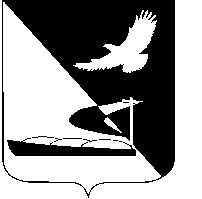 АДМИНИСТРАЦИЯ МУНИЦИПАЛЬНОГО ОБРАЗОВАНИЯ«АХТУБИНСКИЙ РАЙОН»ПОСТАНОВЛЕНИЕ31.05.2017                                                                                                № 318О внесении изменений в административный регламент администрации муниципального образования «Ахтубинский район» по исполнению муниципальной функции «Осуществление муниципального земельного контроля», утвержденный постановлением администрации                             МО «Ахтубинский район» от 07.07.2015 № 858В целях приведения в соответствие с действующим законодательством административных регламентов администрации муниципального образования «Ахтубинский район» и руководствуясь Земельным кодексом Российской Федерации от 25.10.2001 № 136-ФЗ, Федеральным законом от 06.10.2003 № 131-ФЗ «Об общих принципах организации местного самоуправления в РФ», Федеральным законом от 27.07.2010 № 210-ФЗ «Об организации предоставления государственных и муниципальных услуг», Уставом муниципального образования «Ахтубинский район», администрация МО «Ахтубинский район»	ПОСТАНОВЛЯЕТ:1. Внести следующие изменения в административный регламент администрации муниципального образования «Ахтубинский район», утвержденный постановлением администрации МО «Ахтубинский район» от 07.07.2015 № 858 «Об утверждении административного регламента администрации МО «Ахтубинский район» по предоставлению муниципальной услуги «Осуществление муниципального земельного контроля», изложив его в новой редакции, согласно приложению к настоящему постановлению.2. Отделу информатизации и компьютерного обслуживания администрации МО «Ахтубинский район» (Короткий В.В.) обеспечить размещение настоящего постановления в информационно-телекоммуникационной сети Интернет на официальном сайте администрации муниципального образования «Ахтубинский район» в разделе «Документы» подразделе «Документы Администрации» подразделе «Утвержденные административные регламенты», в федеральной государственной информационной системе «Федеральный реестр государственных и муниципальных услуг (функций)» и в федеральной государственной информационной системе «Единый портал государственных и муниципальных услуг (функций)».             3. Отделу контроля и обработки  информации администрации                     МО «Ахтубинский район» (Свиридова Л.В.) представить информацию в газету «Ахтубинская правда» о размещении настоящего постановления в информационно-телекоммуникационной  сети Интернет на официальном сайте администрации муниципального образования «Ахтубинский район» в разделе «Документы» подразделе «Документы Администрации» подразделе «Утвержденные административные регламенты», в федеральной государственной информационной системе «Сводный реестр государственных и муниципальных услуг (функций)» и в федеральной государственной информационной системе «Единый портал государственных и муниципальных услуг (функций)».Глава муниципального образования                                                В.А. ВедищевПриложениек постановлению администрацииМО «Ахтубинский район»от 31.05.2017 № 318АДМИНИСТРАТИВНЫЙ РЕГЛАМЕНТПО ИСПОЛНЕНИЮ МУНИЦИПАЛЬНОЙ ФУНКЦИИ «ОСУЩЕСТВЛЕНИЕМУНИЦИПАЛЬНОГО ЗЕМЕЛЬНОГО КОНТРОЛЯ»1. Общие положения1.1. Наименование муниципальной функции – «Осуществление муниципального земельного контроля» (далее - муниципальная функция).Административный регламент администрации МО «Ахтубинский район» (далее – администрация)  по исполнению муниципальной функции (далее - административный регламент) устанавливает сроки и последовательность административных процедур при исполнении муниципальной функции в соответствии с законодательством Российской Федерации.1.2. Административный регламент размещен на официальном сайте администрации в информационно-телекоммуникационной сети «Интернет» http://ahtuba.astrobl.ru (далее – официальный сайт администрации, сеть Интернет), в государственных информационных системах http://gosuslugi.astrobl.ru, http://www.gosuslugi.ru (далее – региональный, единый портал). Ответственным за разработку и утверждение регламента на официальном сайте администрации, региональном и едином порталах является председатель комитета имущественных и земельных отношений администрации муниципального образования «Ахтубинский район» (далее – комитет). 1.3. Муниципальная функция исполняется администрацией                          МО «Ахтубинский район».Ответственными за исполнение муниципальной функции являются уполномоченные должностные лица комитета имущественных и земельных отношений администрации МО «Ахтубинский район» (далее - должностные лица). При исполнении муниципальной функции комитет взаимодействует с Ахтубинской городской  прокуратурой Астраханской области, а также с прокуратурой Астраханской области и специализированными прокуратурами, Управлением внутренних дел по Астраханской области и его структурными подразделениями, Управлением Федеральной службы государственной регистрации, кадастра и картографии по Астраханской области (Управление Росреестра по Астраханской области), а также иными органами государственной власти Российской Федерации и субъекта Российской Федерации в сфере осуществления муниципального земельного контроля.1.4. Исполнение муниципальной функции осуществляется в соответствии с настоящим административным регламентом и следующими нормативными правовыми актами:- Конституцией Российской Федерации (Российская газета, 1993,                    № 237, 2008, № 267, 2014, № 27, № 163);- Земельным кодексом Российской Федерации от 25.10.2001 № 136-ФЗ (Собрание законодательства РФ, 2001, № 44, ст. 4147; 2003, № 27 (ч. 1),       ст. 2700; 2004, № 27, ст. 2711; № 41, ст. 3993; № 52 (ч. 1), ст. 5276; 2005, № 1 (ч. 1), ст. 15; ст. 17; № 10, ст. 763; № 30 (ч.   1), ст. 3122; ст. 3128; 2006, № 1, ст. 17; № 17 (ч. 1), ст. 1782; № 23, ст. 2380; № 27, ст. 2880; ст. 2881; № 31       (ч. 1), 3453; № 43, ст. 4412; № 50, ст. 5279; ст. 5282; № 52 (ч. 1), 5498; 2007, № 1 (ч. 1), ст. 23; ст. 24; № 10, ст. 1148; № 21, ст. 2455; № 26, ст. 3075; № 31, ст. 4009; № 45, ст. 5417; № 46, ст. 5553; 2008, № 20, ст. 2251; ст. 2253, № 29 (ч. 1), ст. 3418; № 30 (ч. 1), ст. 3597; № 30 (ч. 2), ст. 3616; № 52 (ч. 1),            ст. 6236; 2009, № 1, ст. 19; № 11, ст. 1261; № 29, ст. 3582; ст. 3601; № 30,     ст. 3735; ст. 6416; ст. 6419; ст. 6441;2010, № 30, ст. 3998; 2011, № 1, ст. 47,  ст. 54; № 13, ст. 1688; № 15, ст. 2029; № 25, ст. 3531; № 27, ст. 3880; № 29,  ст. 4284; № 30 (ч. 1), ст. 4562, ст. 4563, ст. 4567, ст. 4594, ст. 4605; № 48,      ст. 6732; № 49 (ч. 1), ст. 7027, ст. 7043; № 50, ст. 7343, ст. 7365, ст. 7366;       № 51, ст. 7446, ст. 7448; 2012, № 26, ст. 3446; № 31, ст. 4322; № 53 (ч. 1),     ст. 7643; 2013, № 9, ст. 873; № 14, ст. 1663; № 23, ст. 2881; №  27, ст. 3440;   №  27, ст. 3477; № 30 (Часть I), ст. 4080; №  52 (часть I), ст. 6961; № 52 (часть I), ст. 6971; № 52 (часть I), ст. 6976; № 52 (часть I), ст. 7011; №  30 (Часть I), ст. 4218; № 30 (Часть I), ст. 4225; 2014, № 30 (Часть I), ст. 4235; 2014, № 43, ст. 5799; 2015, № 1 (часть I), ст. 11; 2015, № 1 (часть I), ст. 38, ст. 40, ст. 52,                № 10, ст. 1418, № 17 (ч. 4), ст. 2477, № 27, ст. 3997, № 29 (ч. 1), ст. 4339, ст. 4350, ст. 4359, ст. 4378, № 41 (ч. 2), ст. 5631, № 48 (ч. 2), ст. 6723; 2016, № 1 (ч. 1), ст. 80, № 18, ст. 2495, № 22, ст. 3097);- Кодексом об административных правонарушениях Российской Федерации от 30.12.2001 № 195-ФЗ (Собрание законодательства РФ, 2002,  № 1, (ч. 1) ст. 1; № 18, ст. 1721; № 30, ст. 3029; № 44, ст. 4295; ст. 4298; 2003, № 1, ст. 2; № 27 (ч. I), ст. 2700; № 27 (ч. 2), ст. 2708; ст. 2717; № 46 (ч. 1),    ст. 4434; ст. 4440; № 50, ст. 4847; ст. 4855; № 52 (ч. I), ст. 5037; 2004, № 19  (ч. 1), ст. 1838; № 30, ст. 3095; № 31, ст. 3229; № 34, ст. 3529; ст. 3533; № 44, ст. 4266; 2005, № 1 (ч. 1), ст. 9; ст. 13; ст. 37; ст. 40; ст. 45; № 10, ст. 762;       ст. 763; № 13, ст. 1077; ст. 1079; № 17, ст. 1484; № 19, ст. 1752; № 25,           ст. 2431; № 27, ст. 2719; ст. 2721; № 30 (ч. 1), ст. 3104; № 30 (ч. II), ст. 3124; ст. 3131; № 40, ст. 3986; № 50, ст. 5247; № 52 (ч. 1), ст. 5574; ст. 5596; 2006, № 1, ст. 4; ст. 10; № 2, ст. 172; ст. 175; № 6, ст. 636; № 10, ст. 1067; № 12,     ст. 1234; № 17 (ч. 1), ст. 1776; № 18, ст. 1907; № 19, ст. 2066; № 23, ст. 2380; ст. 2385; № 28, ст. 2975; № 30, ст. 3287; № 31 (ч. 1), ст. 3420; ст. 3432;          ст. 3433; ст. 3438; ст. 3452; № 43, ст. 4412; № 45, ст. 4633; ст. 4634; ст. 4641; № 50, ст. 5279; ст. 5281; № 52 (ч. 1), ст. 5498; 2007, № 1 (ч. 1), ст. 21; ст. 25; ст. 29; ст. 33; № 7, ст. 840; № 15, ст. 1743; № 16, ст. 1824; ст. 1825;№17,        ст. 1930; № 20, ст. 2367; № 21, ст. 2456; № 26, ст. 3089; № 30, ст. 3755; № 31, ст. 4001; ст. 4007; ст. 4008, ст. 4015; № 41, ст. 4845; № 43, ст. 5084; № 46,     ст. 5553; № 49, ст. 6034; ст. 6065; № 50; ст. 6246; 2008, № 10 (ч. 1), ст. 896;    № 18, ст. 1941; № 20, ст. 2251; ст. 2259; № 29 (ч. 1), ст. 3418; № 30 (ч. 1),     ст. 3582; ст. 3601; ст. 3604; № 45, ст. 5143; № 49, ст. 5738; ст. 5745; ст. 5748; № 52 (ч. 1), ст. 6227; ст. 6235; ст. 6236; ст. 6248; 2009, № 1, ст.№ 17; № 7,     ст. 777; № 19, ст. 2276; № 23, ст. 2759; ст. 2767; ст. 2776; № 26, ст. 3120;      ст. 3122; ст. 3131; ст. 3132; № 29, ст. 3597; ст. 3599; ст. 3635; ст. 3642; № 30, ст. 3735; ст. 3739; № 45, ст. 5265; ст. 5267; № 48, ст. 5711; ст. 5724; ст. 5755; № 52 (1 ч), ст. 6406; ст. 6412; 2010,№ 1, ст. 1; № 11, ст. 1169; ст. 1176; № 15, ст. 1743; ст. 1751; № 18, ст. 2145; № 21, ст. 2524; ст. 2526; ст. 2530; № 23,    ст. 2790; № 25, ст. 3070; № 27, ст. 3416; ст. 3429; № 30, ст. 4000; ст. 4006;     № 31, ст. 4164; ст. 4191; ст. 4198; ст. 4206; ст. 4207; ст. 4208; 2011 г., № 7,    ст. 901, ст. 905, № 15, ст. 2039, № 17, ст. 2310, ст. 2312, № 19, ст. 2714,         ст. 2715, № 23, ст. 3260, ст. 3267, ст. 3873, № 27 ст. 3881, № 29, ст. 4284,       № 29, ст. 4289; № 29, ст. 4290; № 29, ст. 4291; № 29, ст. 4298; № 30 (ч. 1),    ст. 4573; № 30 (ч. 1), ст. 4574; № 30 (ч. 1), ст. 4584; № 30 (ч. 1), ст. 4585; № 30 (ч. 1), ст. 4590; № 30 (ч. 1), ст. 4591; № 30 (ч. 1), ст. 4598; № 30 (ч. 1),            ст. 4600; № 30 (ч. 1), ст. 4605; № 45, ст. 6325; № 45, ст. 6326; № 45, ст. 6334; № 46, ст. 6406; № 47, ст. 6601; № 47, ст. 6602; № 48, ст. 6728; № 48, ст. 6730; № 48, ст. 6732; № 49 (ч. 1), ст. 7025; № 49 (ч. 1), ст. 7042; № 49 (ч. 5),           ст. 7056; № 49 (ч. 5), ст. 7061; № 50, ст. 7342; № 50, ст. 7345; № 50, ст. 7346; № 50, ст. 7351; № 50, ст. 7352; № 50, ст. 7355; № 50, ст. 7362; № 50, ст. 7366; ст. 621;2012; № 64; № 10, ст. 1166; № 15, ст. 1723; № 15, ст. 1724; № 18,       ст. 2126; № 18, ст. 2128; № 19, ст. 2278; № 19, ст. 2281; № 24, ст. 3068; № 24, ст. 3069; № 24, ст. 3082; № 29, ст. 3996; № 31, ст. 4320; № 31, ст. 4322; № 31, ст. 4329; № 31, ст. 4330; № 41, ст. 5523; № 47, ст. 6403; № 47, ст. 6404; № 49, ст. 6752; № 49, ст. 6757; № 53 (ч. 1), ст. 7577; № 53 (ч. 1) , ст. 7580; № 53      (ч. 1), ст. 76024; № 53 (ч. 1), ст. 7639; № 53 (ч. 1), ст. 7640; № 53 (ч. 1),          ст. 7641; № 53 (ч. 1), ст. 7643; 2013 № 8, ст. 717; № 8, ст. 718; № 8, ст. 719;    № 8, ст. 720; № 14, ст. 1641; № 14, ст. 1642; № 14, ст. 1651; № 14, ст. 1657;    № 14, ст. 1658; № 14, ст. 1666; № 17, ст. 2029; № 19, ст. 2307; № 19, ст. 2318; № 19, ст. 2319; № 19, ст. 2323; № 19, ст. 2325; № 23, ст. 2871; № 23, ст. 2875; № 26, ст. 3207; № 26, ст. 3208; № 26, ст. 3209; № 27, ст. 3442; № 27, ст. 3454; № 27, ст. 3458; № 27, ст. 3465; № 27, ст. 3469; № 27, ст. 3470; № 27, ст. 3477; № 27, ст. 3478; № 30 (Часть I), ст. 4025; № 30 (Часть I), ст. 4026; № 30 (Часть I), ст. 4027; № 30 (Часть I), ст. 4029; № 30 (Часть I), ст. 4028; № 30 (Часть I), ст. 4030; № 30 (Часть I), ст. 4031; № 30 (Часть I), ст. 4032; № 30 (Часть I),    ст. 4033; № 30 (Часть I), ст. 4034; № 30 (Часть I), ст. 4035; № 30 (Часть I),    ст. 4036; № 30 (Часть I), ст. 4040; № 30 (Часть I), ст. 4044; № 30 (Часть I),    ст. 4059; № 30 (Часть I), ст. 4078; № 30 (Часть I), ст. 4081; № 30 (Часть I),    ст. 4082; № 31, ст. 4191; № 40 (часть III), ст. 5032; № 43, ст. 5443; № 43,       ст. 5444; № 43, ст. 5445; № 43, ст. 5446; № 43, ст. 5452; № 44, ст. 5624; № 44, ст. 5633; № 44, ст. 5643; № 44, ст. 5644; № 48, ст. 6158; № 48, ст. 6159; № 48, ст. 6161; № 48, ст. 6163; № 48, ст. 6164; № 48, ст. 6165; № 49 (часть I),          ст. 6327; № 49 (часть I), ст. 6341; № 49 (часть I), ст. 6342; № 49 (часть I),      ст. 6343; № 49 (часть I), ст. 6344; № 49 (часть I), ст. 6345; № 51, ст. 6683;      № 51, ст. 6685; № 51, ст. 6695; № 51, ст. 6696; № 52 (часть I), ст. 6948; № 52 (часть I), ст. 6961; № 52 (часть I), ст. 6980; № 52 (часть I), ст. 6981; № 52 (часть I), ст. 6986; № 52 (часть I), ст. 6994; № 52 (часть I), ст. 6995; № 52 (часть I), ст. 6999; № 52 (часть I), ст. 7002; № 52 (часть I), ст. 7010; 2014, № 6, ст. 557; № 6, ст. 558; № 6, ст. 559; № 6, ст. 566; № 11, ст. 1092; № 11, ст. 1096; № 11, ст. 1097; № 11, ст. 1098; № 14, ст. 1553; № 14, ст. 1561; № 14, ст. 1562; № 16, ст. 1834; № 19, ст. 2302; № 19, ст. 2306; № 19, ст. 2310; № 19, ст. 2317; № 19, ст. 2324; № 19, ст. 2325; № 19, ст. 2326; № 19, ст. 2327; № 19, ст. 2330; № 19, ст. 2333; № 19, ст. 2335; № 23, ст. 2927; № 23, ст. 2928; № 26 (часть I), ст. 3366; № 26 (часть I), ст. 3368; № 26 (часть I), ст. 3379; № 30 (Часть I),      ст. 4211; № 30 (Часть I), ст. 4214; № 30 (Часть I), ст. 4218; № 30 (Часть I),    ст. 4220; № 30 (Часть I), ст. 4224; № 30 (Часть I), ст. 4228; № 30 (Часть I),    ст. 4233; № 30 (Часть I), ст. 4244; № 30 (Часть I), ст. 4248; № 30 (Часть I),    ст. 4256; № 30 (Часть I), ст. 4259; № 30 (Часть I), ст. 4264; № 30 (Часть I),    ст. 4278; № 42, ст. 5615; № 43, ст. 5799; № 43, ст. 5801; № 45, ст. 6142; № 48, ст. 6636; № 48, ст. 6638; № 48, ст. 6642; № 48, ст. 6651; № 48, ст. 6653; № 48, ст. 6654; № 52 (часть I), ст. 7541; № 52 (часть I), ст. 7545; № 52 (часть I),      ст. 7547; № 52 (часть I), ст. 7549; № 52 (часть I), ст. 7550; № 52 (часть I),      ст. 7557; 2015, № 1 (ч. 1), ст. 35, 37, 47, 67, 68, 74, 81, 83, 84, 8?, № 6, ст. 885, № 7, ст. 1023, № 10, ст. 1405, 1411, 1416, 1427, № 13, ст. 1804, 1805, 1811,              № 14, ст. 2011, 2021, № 18, ст. 2619, 2620, 2623, № 21, ст. 2981, № 24, ст. 3367, 3370, № 27, ст. 3950, 3966, 3983, 3990, 3995, № 29 (ч. 1), ст. 4354, 4356, 4359, 4362, 4374, 4391, № 41 (ч. 2), 5637, 5642, № 44, ст. 6046, № 45, ст. 6205, ст. 6208, № 48 (ч. 1), ст. 6706, ст. 6710, ст. 6711, ст. 6716, № 51 (ч. 3), ст. 7249, ст. 7250; 2016, № 1 (ч. 1), ст. 11, ст. 28, ст. 59, ст. 62, ст. 63, ст. 76, ст. 79, ст. 84, № 7, ст. 918, № 11, ст. 1481, ст. 1490, ст. 1491, ст. 1493, № 14, ст. 1907, ст. 1911, № 15, ст. 2051, № 18, ст. 2490, ст. 2509, ст. 2511, ст. 2514, ст. 2515,                № 23, ст. 3284, ст. 3285);- Федеральным законом от 06.10.2003 № 131-ФЗ «Об общих принципах организации местного самоуправления в Российской Федерации» (Собрание законодательства Российской Федерации, 2003, № 40, ст. 3822; 21.06.2004,  № 25, ст. 2484; 16.08.2004, № 33, ст. 3368; 03.01.2005, № 1 (ч. 1), ст. 9; 03.01.2005, № 1 (ч. 1), ст. 12; 03.01.2005, № 1 (ч. 1), ст. 17; 03.01.2005, № 1   (ч. 1), ст. 25; 03.01.2005, № 1 (ч. 1), ст. 37; 25.04.2005, № 17, ст. 1480; 04.07.2005, № 27, ст. 2708; 25.07.2005, № 30 (ч. 1), ст. 3104; 25.07.2005, № 30 (ч. 1), ст. 3108; 17.10.2005, № 42, ст. 4216; 02.01.2006, № 1, ст. 9; 02.01.2006, № 1, ст. 10; 02.01.2006, № 1, ст. 17; 06.02.2006, № 6, ст. 636; 20.02.2006, № 8, ст. 852; 05.06.2006, № 23, ст. 2380; 24.07.2006, № 30, ст. 3296; 31.07.2006,     № 31 (ч. 1), ст. 3427, 31.07.2006,№ 31 (ч. 1), ст. 3452; 23.10.2006, № 43,         ст. 4412; 04.12.2006, № 49 (ч. 1), ст. 5088; 11.12.2006, № 50 ст. 5279; 01.01.2007, № 1 (ч. 1), ст. 21; 05.03.2007,№ 10, ст. 1151; 30.04.2007, № 18,    ст. 2117; 21.05.2007, № 21, ст. 2455; 18.06.2007, № 25, ст. 2977; 25.06.2007,    № 26, ст. 3074; 23.07.2007, № 30, ст. 3801; 22.10.2007, № 43, ст. 5084; 05.11.2007, № 45, ст. 5430; 12.11.2007, № 46,      ст. 5553; 12.11.2007, № 46,   ст. 5556; 16.06.2008, № 24, ст. 2790; 28.07.2008, № 30 (ч. 2), ст. 3616; 01.12.2008, № 48, ст. 5517; 08.12.2008, № 49, ст. 5744; 29.12.2008, № 52 (ч. 1), ст. 6229; 29.12.2008, № 52 (ч. 1), ст. 6236; 11.05.2009, № 19, ст. 2280; 30.11.2009, № 48, ст. 5711; 30.11.2009, № 48, ст. 5733; 28.12.2009, № 52 (ч. 1), ст. 6441; 12.04.2010, № 15, ст. 1736; 10.05.2010, № 19, ст. 2291; 02.08.2010,   № 31, ст. 4160; 02.08.2010, № 31, ст. 4206; 04.10.2010, № 40, ст. 4969; 08.11.2010,№ 45, ст. 5751; 06.12.2010, № 49, ст. 6409; 06.12.2010, № 49,        ст. 6411; 03.01.2011, № 1, ст. 54; 28.03.2011, № 13, ст. 1685; 25.04.2011, № 17, ст. 2310; 09.05.2011, № 19, ст. 2705; 18.07.2011, № 29, ст. 4283; 25.07.2011,   № 30 (ч. 1), ст. 4572; 25.07.2011, № 30 (ч. 1), ст. 4590; 25.07.2011, № 30         (ч. 1), ст. 4591; 25.07.2011, № 30 (ч. 1), ст. 4595; 25.07.2011, № 30 (ч. 1),        ст. 4594; 01.08.2011, № 31, ст. 4703; 28.11.2011, № 48, ст. 6730; 05.12.2011,    № 49 (ч. 1), ст. 7015; 05.12.2011, № 49 (ч. 1), ст. 7039; 05.12.2011, № 49 (ч. 5), ст. 7070; 12.12.2011, № 50,  ст. 7353; 12.12.2011, № 50, ст. 7359; 25.06.2012,  № 26, ст. 3444; 25.06.2012, № 26, ст. 3446; 02.07.2012, № 27, ст. 3587; 16.07.2012, № 29, ст. 3990; 30.07.2012, № 31,  ст. 4326; 22.10.2012, № 43,       ст. 5786; 10.12.2012, № 50 (ч. 5), ст. 6967; 31.12.2012, № 53 (ч. 1), ст. 7596; 31.12.2012, № 53 (ч. 1), ст. 7614; 08.04.2013, № 14, ст. 1663; 13.05.2013, № 19, ст. 2325; 13.05.2013, № 19, ст. 2329; 13.05.2013, № 19, ст. 2331; 08.07.2013,   № 27, ст. 3468; 08.07.2013, № 27, ст. 3477; 28.10.2013,№ 43, ст. 5454; 04.11.2013, № 44, ст. 5633; 04.11.2013, № 44, ст. 5642; 02.12.2013, 48, ст. 6165; 23.12.2013, № 51, ст. 6690; 30.12.2013, № 52 (ч. 1), ст. 6961; 30.12.2013, № 52 (ч. 1),  ст. 6981; 30.12.2013, № 52 (ч. 1), ст. 7008; 07.04.2014, № 14, ст. 1562; 02.06.2014, № 22, ст. 2770; 30.06.2014, № 26 (ч. 1), ст. 3371; 28.07.2014, № 30 (Часть I), ст. 4218; 28.07.2014, № 42, ст. 5615; 29.12.2014, № 52 (часть I),      ст. 7542; 29.12.2014, № 52 (часть I), ст. 7558; 2015, № 1 (ч. 1), ст. 7, ст. 9, ст. 52, ст. 72; № 6, ст. 886; № 13, ст. 1807, ст. 1808; ст. 3978, ст. 3995, № 41 (ч. 2), ст. 5642, № 45, ст. 6204; № 48 (ч. 1), ст. 6723; 2016, № 1 (ч. 1), ст. 66, ст. 67;         № 7, ст. 905; № 23, ст. 3295);- Федеральным законом от 27.07.2010 № 210-ФЗ «Об организации предоставления государственных и муниципальных услуг» (Собрание законодательства Российской Федерации, 2010, № 31, ст. 4179; 11.04.2011,  № 15, ст. 2038; 04.07.2011, № 27, ст. 3873; 04.07.2011, № 27, ст. 3880; 18.07.2011, № 29, ст. 4291; 25.07.2011, № 30 (ч. 1), ст. 4587; 05.12.2011, № 49 (ч. 5), ст. 7061; 30.07.2012, № 31, ст. 4322; 08.04.2013, № 14, ст. 1651; 08.07.2013, № 27, ст. 3477; 08.07.2013, № 27, ст. 3480; 29.07.2013, № 30 (ч. 1), ст. 4084; 23.12.2013, № 51, ст. 6679; 30.12.2013, № 52 (ч. 1); ст. 6961; 30.12.2013, № 52 (ч. 1); ст. 7009; 30.06.2014, № 26 (ч. 1), ст. 3366; 28.07.2014, № 30 (Часть I), ст. 4264; 2015, № 1 (часть I), ст. 67, 72, № 10, ст. 1393);- Федеральным законом от 02.05.2006 № 59-ФЗ «О порядке рассмотрения обращений граждан Российской Федерации» («Собрание законодательства Российской Федерации», 2006, № 19, ст. 2060; 2010, № 27, ст. 3410; № 31, ст. 4196; 2013, № 19, ст. 2307; № 27, ст. 3474; 2014, № 48,             ст. 6638; 2015, № 45, ст. 6206);- Федеральным законом от 26.12.2008 № 294-ФЗ «О защите прав юридических лиц и индивидуальных предпринимателей при осуществлении государственного контроля (надзора) и муниципального контроля» (Собрание законодательства Российской Федерации, 2008, № 52, ст. 6249; 2009, № 18 (1 ч.), ст. 2140; № 29, ст. 3601; № 48, ст. 5711; № 52 (1 ч.),                        ст. 6441; 2010, № 17, ст. 1988; № 18, ст. 2142; № 31, ст. 4160; № 31, ст. 4193; № 31, ст. 4196; № 32, ст. 4298; № 1, ст. 20; № 17, 2011, ст. 2310; № 23,                ст. 3263; № 27, ст. 3880;№ 30 (ч. 1), ст. 4590; № 48, ст. 6728;№ 19, 2012, ст. 2281; № 26, ст. 3446; № 31,     ст. 4320; № 31, ст. 4322; № 47, ст. 6402; 2013, № 9, ст. 874; № 27, ст. 3477;    № 30 (Часть I), ст. 4041; № 44, ст. 5633; № 48, ст. 6165; № 49 (часть I), ст. 6338; № 52 (часть I), ст. 6961; № 52 (часть I), ст. 6979; № 52 (часть I), ст. 6981; 2014, № 11, ст. 1092; № 11, ст. 1098;  № 26 (часть I), ст. 3366; № 30 (Часть I), ст. 4220; № 30 (Часть I), ст. 4235; № 30 (Часть I), ст. 4256; № 42,    ст. 5615; № 48, ст. 6659; 2015, № 1 (ч. 1), ст. 53, 72, 85, № 14, ст. 2022, № 27, ст. 3950, № 29 (ч. 1), ст. 4339, 4362, 4372, ст. 4389, № 48 (ч. 1), ст. 6707; 2016, № 11, ст. 1495, № 18, ст. 2503);- Федеральным законом от 06.04.2011 № 63-ФЗ «Об электронной подписи» (Собрание законодательства Российской Федерации, 2011, № 15, ст. 2036; 04.07.2011, № 27, ст. 3880, 16.07.2012, № 29, ст. 3988; 08.04.2013,   № 14, ст. 1668; 08.07.2013, № 27, ст. 3463; 08.07.2013, № 27, ст. 3477; 30.06.2014, № 26 (ч. 1), ст. 3390; 17.03.2014, № 11, ст. 1098, № 26, ст. 3390; 2016, № 1, ст. 65);- Федеральным законом от 27.07.2006 № 152-ФЗ «О персональных данных» («Собрание законодательства Российской Федерации», 31.07.2006, № 31 (1 ч.), ст. 3451; 30.11.2009, № 48, ст. 5716; 28.12.2009, № 52 (1 ч.),        ст. 6439; 05.07.2010, № 27, ст. 3407; 02.08.2010, № 31, ст. 4173; 02.08.2010,    № 31, ст. 4196; 06.12.2010, № 49, ст. 6409; 27.12.2010, № 52 (ч. 1), ст. 6974; 06.06.2011, № 23, ст. 3263; 01.08.2011, № 31, ст. 4701; 08.04.2013, № 14,        ст. 1651; 9.07.2013, № 30 (Часть I), ст. 4038; 23.12.2013, № 51, ст. 6683; 09.06.2014, № 23, ст. 2927; 28.07.2014, № 30 (Часть I), ст. 4217, 4243; 2016,             № 27, ст. 4164);- постановлением Правительства РФ от 30.06.2010 № 489 «Об утверждении правил подготовки органами государственного контроля (надзора) и органами муниципального контроля ежегодных планов проведения плановых проверок юридических лиц и индивидуальных предпринимателей» (Собрание законодательства РФ 2010, № 28, ст. 3706; 2012, № 2, ст. 301; № 53 (ч. 2), ст. 7958; 2015, № 49, ст. 6964; 2016, № 1,                 ст. 234, № 30, ст. 4928; № 35, ст. 5326);- постановление Правительства Российской Федерации от 16.08.2012  № 840 «О порядке подачи и рассмотрения жалоб на решения и действия (бездействие) федеральных органов исполнительной власти и их должностных лиц, федеральных государственных служащих, должностных лиц государственных внебюджетных фондов Российской Федерации» (Собрание законодательства РФ, 2012, № 35, ст. 4829; 15.12.2014, № 50,        ст. 7113); - постановлением Правительства Российской Федерации от 25.08.2012  № 852 «Об утверждении Правил использования усиленной квалифицированной электронной подписи при обращении за получением государственных и муниципальных услуг и о внесении изменения в Правила разработки и утверждения административных регламентов предоставления государственных услуг» (Собрание законодательства РФ, 2012, № 36,          ст. 4903; 15.12.2014, № 50, ст. 7113);- постановлением Правительства Российской Федерации от 25.06.2012   № 634 «О видах электронной подписи, использование которых допускается при обращении за получением государственных и муниципальных услуг» (Собрание законодательства РФ, 2012, № 27, ст. 3744; 2013 № 45, ст. 5807); - постановлением Правительства Российской Федерации от 24.10.2011    № 861 «О федеральных государственных информационных системах, обеспечивающих предоставление в электронной форме государственных и муниципальных услуг (осуществление функций)» (Собрание законодательства РФ, 2011, № 44, ст. 6274; № 49 (ч. 5), ст. 7284; 2013, № 45, ст. 5807; 2014, № 50, ст. 7113; 2015, № 1 (часть II), ст. 283);- Законом Астраханской области от 04.03.2008 № 7/2008-ОЗ «Об отдельных вопросах правового регулирования земельных отношений в Астраханской области» (Сборник законов и нормативных правовых актов Астраханской области, 2008, № 11; 2009, № 25, № 52; 2010, № 56; 2011,                 № 16, № 18, № 20, № 30, № 31, № 39, № 44, № 53; 2012, № 29, № 454; 2013, № 6; № 40; № 51; 2014 № 21; № 61). - Уставом муниципального образования  «Ахтубинский район», принят решением Совета МО «Ахтубинский район» от 24.11.2011 № 50 (с изменениями);- постановлением администрации МО «Ахтубинский район» от 21.06.2012 № 622 «О порядке разработки и утверждения административных регламентов осуществления муниципального контроля в соответствующих сферах деятельности».1.5. Предмет муниципального контроля составляет организация и проведение на территории муниципального образования проверок соблюдения юридическими лицами, индивидуальными предпринимателями, физическими лицами требований, установленных муниципальными правовыми актами, а также требований, установленных федеральными законами, законами субъектов Российской федерации, а именно:- требований законодательства и нормативных правовых актов при использовании земель, находящихся в муниципальной собственности, в том числе наличие прав на землю и оформленных в установленном порядке документов, удостоверяющих такое право;- соблюдение установленного режима использования земельных участков, находящихся в муниципальной собственности, в соответствии с их целевым назначением и разрешенным использованием;- соблюдение сроков освоения земельных участков, находящихся в муниципальной собственности;- своевременный возврат земельных участков, находящихся в муниципальной собственности.1.6. Права и обязанности должностных лиц при осуществлении муниципального контроля.1.6.1. Должностные лица при проведении проверки имеют право:- привлекать в установленном порядке научно-исследовательские, проектно-изыскательские и другие организации для проведения соответствующих анализов, проб, осмотров и подготовки заключений, связанных с предметом проводимой проверки;- запрашивать у юридических, физических лиц, индивидуальных предпринимателей сведения и материалы о состоянии, использовании земель, в том числе документы, удостоверяющие право на земельный участок, иные сведения и документы, необходимые для осуществления муниципального земельного контроля;- посещать в порядке, установленном законодательством Российской Федерации и настоящим административным регламентом, при предъявлении служебного удостоверения и копии распоряжения руководителя (заместителя руководителя) органа муниципального земельного контроля о назначении проверки, организации и объекты, обследовать земельные участки, находящиеся в собственности, владении, пользовании и аренде, а также земельные участки, занятые военными, оборонными и другими специальными объектами, с учетом установленного режима посещения;- обращаться в органы внутренних дел за содействием в предотвращении или пресечении действий, являющихся нарушением земельного законодательства либо препятствующих осуществлению муниципального земельного контроля, а также в установлении личности физических лиц, в чьих действиях имеются явные признаки нарушения земельного законодательства;- готовить и передавать материалы (в том числе акты проверок), содержащие данные, указывающие на наличие события административного правонарушения в области земельных отношений, в соответствующие государственные органы для привлечения виновных лиц к административной ответственности.1.6.2. Должностные лица при проведении проверки обязаны:- своевременно и в полной мере исполнять предоставленные в соответствии с законодательством Российской Федерации полномочия по предупреждению, выявлению и пресечению нарушений требований, установленных муниципальными правовыми актами;- соблюдать законодательство Российской Федерации, права и законные интересы юридического, физического лица, индивидуального предпринимателя, проверка которых проводится;- проводить проверку на основании распоряжения администрации              МО «Ахтубинский район» о ее проведении в соответствии с ее назначением;- проводить проверку только во время исполнения служебных обязанностей, выездную проверку только при предъявлении служебных удостоверений, копии распоряжения администрации МО «Ахтубинский район» и в случае проведения внеплановой проверки - копии документа о согласовании проведения проверки;- не препятствовать руководителю, иному должностному лицу или уполномоченному представителю юридического лица, индивидуальному предпринимателю, его уполномоченному представителю, физическому лицу, его уполномоченному представителю присутствовать при проведении проверки и давать разъяснения по вопросам, относящимся к предмету проверки;- представлять руководителю, иному должностному лицу или уполномоченному представителю юридического лица, индивидуальному предпринимателю, его уполномоченному представителю, физическому лицу, его уполномоченному представителю, присутствующим при проведении проверки, информацию и документы, относящиеся к предмету проверки;- знакомить руководителя, иное должностное лицо или уполномоченного представителя юридического лица, индивидуального предпринимателя, его уполномоченного представителя, физическое лицо, его уполномоченного представителя с результатами проверки;- доказывать обоснованность своих действий при их обжаловании юридическими, физическими лицами, индивидуальными предпринимателями в порядке, установленном законодательством Российской Федерации;- соблюдать сроки проведения проверки, установленные Федеральным законом от 26.12.2008 № 294-ФЗ «О защите прав юридических лиц и индивидуальных предпринимателей при осуществлении государственного контроля (надзора) и муниципального контроля»;- не требовать при проверке от юридического, физического лица, индивидуального предпринимателя документы и иные сведения, представление которых не предусмотрено законодательством Российской Федерации;- перед началом проведения выездной проверки по просьбе руководителя, иного должностного лица или уполномоченного представителя юридического лица, индивидуального предпринимателя, его уполномоченного представителя, физического лица, его уполномоченного представителя ознакомить их с положениями административного регламента, в соответствии с которым проводится проверка;- осуществлять запись о проведенной проверке в журнале учета проверок (приложение № 1 к административному регламенту).1.7. Права и обязанности лиц, в отношении которых осуществляются мероприятия по контролю.1.7.1. Руководитель, иное должностное лицо или уполномоченный представитель юридического лица, индивидуальный предприниматель, его уполномоченный представитель, физическое лицо, его уполномоченный представитель, физическое лицо, его уполномоченный представитель при проведении проверки имеют право:а) непосредственно присутствовать при проведении проверки, давать объяснения по вопросам, относящимся к предмету проверки;б) получать от должностных лиц органа муниципального контроля информацию, которая относится к предмету проверки и представление которой предусмотрено законодательством Российской Федерации;в) знакомиться с результатами проверки и указывать в акте проверки о своем ознакомлении с результатами проверки, согласии или несогласии с ними, а также с отдельными действиями должностных лиц органа муниципального контроля;г) обжаловать действия (бездействие) должностных лиц органа муниципального контроля, повлекшие за собой нарушение прав юридического лица, индивидуального предпринимателя, физического лица при проведении проверки, в административном (или) судебном порядке в соответствии с законодательством Российской Федерации.д) привлекать Уполномоченного при Президенте Российской Федерации по защите прав предпринимателей либо уполномоченного по защите прав предпринимателей в субъекте Российской Федерации к участию в проверке.1.7.2. Руководитель, иное должностное лицо или уполномоченный представитель юридического лица, индивидуальный предприниматель, его уполномоченный представитель, физическое лицо, его уполномоченный представитель, физическое лицо, его уполномоченный представитель при проведении проверки обязаны:- обеспечивать должностным лицам комитета, уполномоченным осуществлять муниципальный земельный контроль и участвующим в выездной проверке экспертам, представителям экспертных организаций, беспрепятственный доступ на территорию, в используемые юридическим лицом здания, строения, сооружения, помещения, к оборудованию, подобным объектам;- представлять информацию, касающуюся предмета муниципального земельного контроля;- давать необходимые объяснения, справки и сведения по вопросам, возникающим при проведении проверки;- предоставлять по запросам должностных лиц Управления, уполномоченных осуществлять муниципальный земельный контроль, информацию в порядке, предусмотренном законодательством Российской Федерации, Астраханской области, муниципальными правовыми актами;- в установленные сроки устранить выявленные должностными лицами комитета нарушения обязательных требований;- соблюдать иные требования, установленные Федеральным законом от 26.12.2008 № 294-ФЗ «О защите прав юридических лиц и индивидуальных предпринимателей при осуществлении государственного контроля (надзора) и муниципального контроля».При проведении проверок юридические лица обязаны обеспечить присутствие руководителей, иных должностных лиц или уполномоченных представителей юридических лиц, ответственных за организацию и проведение мероприятий по выполнению обязательных требований.1.8. Результатом исполнения муниципальной функции является:а) составление акта проверки;б) принятие мер при выявлении нарушений требований земельного законодательства, а именно:- выдача предписания об устранении выявленных нарушений с указанием сроков их устранения (в случае выявления нарушений);- направление материалов о выявленных нарушениях в орган, должностные лица которого уполномочены в соответствии с Кодексом Российской Федерации об административных правонарушениях в области обеспечения земельного законодательства (в случае выявления фактов нарушения обязательных требований, содержащих признаки административного правонарушения).2. Требования к порядку исполнения муниципальной функции2.1. Порядок информирования об исполнении муниципальной функции.2.1.1. Информация о местонахождении, графиках работы, контактных телефонах (телефонах для справок, консультаций), официальных сайтах, адресах электронной почты органов местного самоуправления и организаций, обращение в которые необходимо для осуществления муниципальной функции:– Администрация. Адрес: 416500 Астраханская область, г. Ахтубинск, ул. Волгоградская, 141.Телефон/факс приемной администрации: (85141) 4-04-01.Адрес электронной почты администрации для направления обращений: adm.mo.ahtubi№sk@mail.ruАдрес официального сайта администрации: http://ahtuba.astrobl.ruГрафик работы:  понедельник - пятница с 8.00 до 17.00, перерыв - с 12.00 до 13.00, выходные - суббота, воскресенье.Прием граждан Главой муниципального образования – еженедельно, среда с 8.00 до 12.00.– Комитет.Адрес: 416500 Астраханская область, г. Ахтубинск, ул. Волгоградская, 141.Телефон комитета: (85141) 4-04-10, 4-04-05.Адрес электронной почты комитета для направления обращений: kizoadm@mail.ru.График работы комитета: понедельник-пятница с 8.00 до 17.00, перерыв – с 12.00 до 13.00, приемные дни: понедельник, четверг с 8.30 до 12.00, выходные – суббота, воскресенье.Прием граждан председателем комитета - среда с 9.00 до 12.00.Информацию о местах нахождения и графиках работы исполнительных органов государственной власти, органов местного самоуправления и организаций, обращение в которые необходимо для предоставления муниципальной услуги можно получить у специалистов комитета по телефонам (85141) 4-04-10, 4-04-05 либо по электронной почте: kizoadm@mail.ru. 	Местонахождение комитета:2.1.2. На официальном сайте МО «Ахтубинский район» размещается следующая информация:- место нахождения комитета;- номера телефонов для справок, адреса электронной почты;- перечень оснований для отказа в исполнении муниципальной функции;- порядок обжалования действий (бездействия) и решений, осуществляемых (принятых) должностными лицами в рамках исполнения муниципальной функции;- извлечение из нормативных правовых актов, регламентирующих исполнение муниципальной функции.2.1.3. Порядок получения информации заявителями по вопросам исполнения муниципальной функции.Информирование об исполнении муниципальной функции осуществляется должностными лицами.Должностные лица осуществляют информирование по следующим направлениям:- о местонахождении и графике работы комитета;- о справочных телефонах отдела;- об адресе официального сайта администрации МО «Ахтубинский район» в сети Интернет, адресе электронной почты;- о возможности исполнения муниципальной функции в электронном виде через Интернет-приемную администрации МО «Ахтубинский район»;- о порядке получения информации заявителями по вопросам исполнения муниципальной функции, в том числе о ходе исполнения муниципальной функции;Основные требования при информировании заявителей:- достоверность предоставляемой информации;- четкость в изложении информации;- полнота информирования;- удобство и доступность получения информации;- оперативность предоставления информации.Время получения ответа при индивидуальном устном консультировании не должно превышать 15 минут.2.1.4. Информирование заявителей об исполнении муниципальной функции осуществляется в форме:- непосредственного обращения заявителя (при личном обращении либо по телефону) с должностными лицами, ответственными за консультацию, по направлениям, предусмотренным подпунктом 2.1.3 пункта 2.1 административного регламента;- письменного информирования заявителей (почтой, посредством факсимильной связи либо по электронной почте, указанной в обращении);- информационных материалов, которые размещаются в сети Интернет на официальном сайте МО «Ахтубинский район», региональном и едином порталах;- информационных материалов, которые размещаются на информационных стендах в помещении администрации.2.1.4. Требования к форме и характеру взаимодействия должностных лиц с заявителями:- при ответе на телефонные звонки должностное лицо, представляется, назвав свою фамилию, имя, отчество, должность, наименование комитета, предлагает представиться собеседнику, выслушивает и уточняет суть вопроса. Во время разговора следует произносить слова четко, избегать параллельных разговоров с окружающими людьми и не прерывать разговор по причине поступления звонка на другой аппарат;- при личном обращении заявителей должностное лицо должно представиться, указать фамилию, имя и отчество, сообщить занимаемую должность, самостоятельно дать ответ на заданный заявителем вопрос;- в конце консультирования (по телефону или лично) должностное лицо, осуществляющее консультирование, должно кратко подвести итоги и перечислить меры, которые следует принять заявителю (кто именно, когда и что должен сделать);- письменный ответ на обращения, в том числе в электронном виде, дается в простой, четкой и понятной форме с указанием фамилии и инициалов, номера телефона должностного лица, исполнившего ответ на обращение.2.1.5. На информационных стендах в администрации размещаются следующие информационные материалы:- сведения о перечне исполняемых муниципальных функций;- образцы заполнения документов;- блок-схема, наглядно отображающая последовательность прохождения всех административных процедур (приложение № 2 к административному регламенту);- адреса, номера телефонов и факса, график работы, адрес электронной почты администрации МО «Ахтубинский район», адреса регионального и единого порталов.- графики личного приема заявителей должностными лицами;- перечень оснований для отказа в исполнении муниципальной функции;- порядок обжалования действий (бездействия) и решений должностных лиц, осуществляемых (принятых) в ходе исполнения муниципальной функции;- административный регламент;- необходимая оперативная информация об исполнении муниципальной функции.При изменении условий и порядка исполнения муниципальной функции,информация об изменениях должна быть выделена цветом и пометкой «Важно».Информационные стенды должны быть максимально заметны, хорошо просматриваемы и функциональны, рекомендуется оборудовать информационные стенды карманами формата А4, в которых размещаются информационные листки.Текст материалов, размещаемых на стендах, должен быть напечатан удобным для чтения шрифтом, основные моменты и наиболее важные места выделены.2.2. Перечень документов, необходимых для исполнения муниципальной функции.2.2.1. Заявители могут обращаться в комитет лично, а также направлять в комитет как индивидуальные, так и коллективные обращения.При этом к обращениям могут быть приложены копии документов, подтверждающие доводы, изложенные в обращениях заявителей.Обращения граждан, индивидуальных предпринимателей (далее - физических лиц), юридических лиц, информация от органов государственной власти, органов местного самоуправления, из средств массовой информации должны содержать сведения:- в отношении физических лиц - о нарушении ими земельного законодательства;- в отношении юридических лиц, индивидуальных предпринимателей - о фактах, указанных в абзацах «б», «в» п. 3.6.2 административного регламента.Требовать от физических и юридических лиц, документы, не предусмотренные настоящим подпунктом, не допускается.2.2.2. Общие требования к оформлению документов, представляемых для исполнения муниципальной функции:Письменное обращение заявителя составляется в произвольной форме рукописным или машинописным способом и в обязательном порядке должно содержать:- наименование администрации, либо фамилию, имя, отчество соответствующего должностного лица, либо должность соответствующего должностного лица;- фамилию, имя, отчество (последнее - при наличии) заявителя;- почтовый адрес заявителя, на который должен быть направлен ответ либо уведомление о переадресации обращения;- суть предложения, заявления, жалобы;- личную подпись заявителя;- дату написания.Образец оформления письменного обращения приведен в приложении № 3 к административному регламенту.В подтверждение своих доводов заявитель прилагает к обращению документы и материалы (подлинники либо их копии).Обращение представляется на русском языке, в ином случае должно иметь заверенный перевод на русский язык.Физические лица в своих обращениях в обязательном порядке:- указывают орган, в который направляет обращение, либо фамилию, имя, отчество соответствующего должностного лица, либо должность соответствующего лица;- указывают фамилию, имя, отчество (последнее - при наличии);- указывают почтовый адрес, по которому должны быть направлены ответ, уведомление о переадресации обращения;- излагают суть заявления с описанием фактов нарушений физическими лицами земельного законодательства, в отношении юридических лиц, индивидуальных предпринимателей - сведения о фактах, указанных в абзацах «б», «в» п. 3.6.2 административного Регламента, с приложением документов, по мнению физических лиц, их подтверждающих;- ставят личную подпись и дату.Юридические лица в своих заявлениях в обязательном порядке:- указывают, наименование органа местного самоуправления, в который направляет письменное заявление, либо фамилию, имя, отчество соответствующего должностного лица, либо должность соответствующего лица;- указывают - наименование, почтовый и юридический адрес организации;- излагают суть заявления или обращения с описанием фактов нарушений физическими лицами земельного законодательства, в отношении юридических лиц, индивидуальных предпринимателей - сведения о фактах, указанных в абзацах «б», «в» п. 3.6.2 административного Регламента, с приложением документов, их подтверждающих.Дату и подпись в обращении юридического лица ставит уполномоченный представитель юридического лица (с приложением документа, подтверждающего его полномочия).2.2.3. Порядок обращения в комитет при подаче документов.Обращение может быть доставлено непосредственно заявителем, его законным представителем, поступить по почте, посредством факсимильной связи, по электронной почте, через интернет-приемную администрации МО «Ахтубинский район», по телеграфу, на личном приеме.Прием заявителей для подачи обращений осуществляется в соответствии с графиком приема обращений.2.2.4. Обращение в комитет в электронном виде.Для дачи заявителем обращения в электронном виде через региональный портал (http://www.gosuslugi.astrobl.ru) и единый портал (http://www.gosuslugi.ru) в сети Интернет применяется специализированное программное обеспечение, предусматривающее заполнение заявителем электронных форм документов.В случае направления обращений в электронном виде через региональный портал (http://www.gosuslugi.astrobl.ru) и единый портал (http://www.gosuslugi.ru):- обращение должно быть заполнено в электронном виде;- документы и материалы должны быть заверены электронной цифровой подписью.2.3. Требования к исполнению муниципальной функции.Муниципальная функция исполняется бесплатно.2.4. Срок исполнения муниципальной функции.2.4.1. Срок проведения документарной или выездной проверки в отношении юридического лица или индивидуального предпринимателя составляет не более 20 рабочих дней, в отношении физического лица не более 30 рабочих дней.В отношении одного субъекта малого предпринимательства общий срок проведения плановой выездной проверки не может превышать пятидесяти часов для малого предприятия и пятнадцати часов для микропредприятия в год.В исключительных случаях, связанных с необходимостью проведения сложных и (или) длительных исследований, специальных экспертиз, срок проведения выездной плановой проверки может быть продлен руководителем Управления, но не более чем на двадцать рабочих дней, в отношении малых предприятий, микропредприятий не более чем на пятнадцать часов.В случае необходимости при проведении документарной или выездной проверки, получения документов и (или) информации в рамках межведомственного информационного взаимодействия проведение проверки может быть приостановлено руководителем администрации на срок, необходимый для осуществления межведомственного информационного взаимодействия, но не более чем на десять рабочих дней. Повторное приостановление проведения проверки не допускается.На период действия срока приостановления проведения проверки приостанавливаются связанные с указанной проверкой действия должностных лиц администрации на территории, в зданиях, строениях, сооружениях, помещениях, на иных объектах субъекта малого предпринимательства.2.4.2. Рассмотрение обращений и направление ответов осуществляется в течение 30 дней со дня регистрации обращения.В случае направления комитетом в установленном порядке запроса о предоставлении необходимых для рассмотрения обращения документов и материалов в государственные органы, органы местного самоуправления и иным должностным лицам, за исключением судов, органов дознания и органов предварительного следствия, глава муниципального образования «Ахтубинский район» продлевает срок рассмотрения письменных обращений, но не более чем на 30 дней, уведомив о продлении срока его рассмотрения заявителя, направившего обращение.3. Состав, последовательность и сроки выполненияадминистративных процедур (действий), требованияк порядку их выполнения, в том числе особенностивыполнения административных процедур (действий)в электронной форме3.1. Последовательность административных процедур, выполняемых при исполнении муниципальной функции, показана на блок-схеме (приложение № 1 к административному регламенту).Описание последовательности действий при исполнении муниципальной функции.3.2. При исполнении муниципальной функции осуществляются следующие административные процедуры:- планирование проверок;- организация и проведение плановой проверки;- прием, рассмотрение обращений и принятие по ним решений;- организация и проведение внеплановой проверки;- принятие по результатам проведенной проверки мер, предусмотренных законодательством Российской Федерации, в случае выявления при проведении проверки нарушений обязательных требований.Плановая (внеплановая) проверка может проводиться в форме выездной или документарной проверки.Плановая (внеплановая) проверка проводится в форме выездной проверки, в случае если при документарной проверке не представляется возможным:- оценить соответствие деятельности физического лица, юридического лица, индивидуального предпринимателя обязательным требованиям без проведения соответствующей проверки;- удостовериться в полноте и достоверности имеющихся в распоряжении комитета документах физического лица, юридического лица, индивидуального предпринимателя.В иных случаях плановая (внеплановая) проверка проводится в форме документарной проверки.Плановая (документарная или выездная) проверка проводится в соответствии с распоряжением администрации муниципального образования «Ахтубинский район» о проведении плановой (документарной или выездной) проверки, изданным на основании плана проведения плановых проверок.3.3. Планирование проверок.3.3.1. Ежегодный план проведения проверок соблюдения земельного законодательства юридическими лицами и индивидуальными предпринимателями на территории сельских поселений МО «Ахтубинский район»  составляется по типовой форме, являющейся приложением к правилам подготовки органами государственного контроля (надзора) и органами муниципального контроля ежегодных планов проведения плановых проверок юридических лиц и индивидуальных предпринимателей, утвержденных Постановлением Правительства РФ от 30 июня 2010  № 489 «Об утверждении правил подготовки органами государственного контроля (надзора) и органами муниципального контроля ежегодных планов проведения плановых проверок юридических лиц и индивидуальных предпринимателей» (далее - типовая форма).В ежегодных планах проведения проверок соблюдения земельного законодательства в отношении юридических лиц и индивидуальных предпринимателей указываются сведения в соответствии с типовой формой.Ежегодный план проведения проверок соблюдения земельного законодательства физическими лицами на территории сельских поселений МО «Ахтубинский район»  составляется по форме, согласно приложению     № 3 к административному регламенту.В ежегодных планах проведения проверок соблюдения земельного законодательства в отношении физических лиц указываются следующие сведения:- объект проверки:- фамилии, имена, отчества физических лиц, в отношении которых планируется проведение проверки;- цель и основание проведения плановой проверки;- дата и сроки проведения проверки (день, месяц, год проведения проверки);- ответственные за проведение плановой проверки.3.3.2. Основанием для включения плановой проверки в ежегодный план проведения плановых проверок является:для физических лиц - результаты мониторинга состояния законности в сфере земельных правоотношений;для юридических лиц, индивидуальных предпринимателей - истечение трех лет со дня:- государственной регистрации юридического лица, индивидуального предпринимателя;- окончания проведения последней плановой проверки юридического лица, индивидуального предпринимателя;- начала осуществления юридическим лицом, индивидуальным предпринимателем предпринимательской деятельности в соответствии с представленным в уполномоченный Правительством Российской Федерации в соответствующей сфере федеральный орган исполнительной власти уведомлением о начале осуществления отдельных видов предпринимательской деятельности в случае выполнения работ или предоставления услуг, требующих представления указанного уведомления.3.3.3. Орган муниципального земельного контроля в срок до 20 августа года, предшествующего проведению плановых проверок, обеспечивает подготовку проекта годового плана проверок соблюдения земельного законодательства юридическими лицами и индивидуальными предпринимателями на территории сельских поселений муниципального образования «Ахтубинский район» по соответствующей типовой форме.В срок до 1 сентября года, предшествующего году проведения плановых проверок, орган муниципального земельного контроля направляет проект ежегодного плана проверок в Ахтубинскую городскую прокуратуру Астраханской области (далее - Прокуратура) для рассмотрения на предмет законности включения в него объектов муниципального контроля.По результатам рассмотрения проекта ежегодного плана проверок прокуратурой орган муниципального земельного контроля дорабатывает ежегодный план проверок с учетом поступивших предложений прокуратуры и направляет откорректированный ежегодный план проверок в срок до 1 ноября года, предшествующего году проведения плановых проверок, в прокуратуру (с приложением копии в электронном виде).Органом муниципального земельного контроля обеспечивается формирование годового плана проверок соблюдения земельного законодательства физическими лицами на территории сельских поселений муниципального образования «Ахтубинский район» (далее - план проверок) по форме согласно приложению 3 к данному административному регламенту, в срок до 1 ноября года, предшествующего проведению плановых проверок.В срок до 1 ноября текущего календарного года комитет обеспечивает представление вышеуказанных планов проверок на утверждение главе муниципального образования «Ахтубинский район».Утвержденный главой муниципального образования «Ахтубинский район» ежегодный план проведения плановых проверок размещается на официальном сайте администрации МО «Ахтубинский район» в сети Интернет (либо иным доступным способом).3.3.4. Периодичность проведения плановых проверок:В отношении физических лиц проверки в отношении каждого земельного участка проводятся не чаще одного раза в два года.В отношении юридических лиц и индивидуальных предпринимателей плановые проверки проводятся не чаще одного раза в три года.3.4. Организация и проведение плановой проверки.3.4.1. Основанием для начала административной процедуры является наступление очередной даты проведения плановых проверок.Плановая проверка проводится на основании плана проверок.Ответственным за исполнение данной административной процедуры является должностное лицо органа муниципального земельного контроля, ответственное за исполнение муниципальной функции.Должностное лицо органа муниципального земельного контроля, ответственное за исполнение муниципальной функции:- готовит проект распоряжения администрации МО «Ахтубинский район» о проведении плановой документарной (выездной) проверки;- в соответствии с действующим законодательством решает вопрос о необходимости привлечения к проведению плановой документарной (выездной) проверки экспертов, экспертных организаций;- представляет проект распоряжения администрации МО «Ахтубинский район» о проведении плановой документарной (выездной) проверки на подпись Главе муниципального образования «Ахтубинский район»;- извещает юридическое лицо, индивидуального предпринимателя о времени и месте проведения плановой документарной проверки посредством направления копии распоряжения администрации МО «Ахтубинский район» заказным почтовым отправлением с уведомлением о вручении или иным доступным способом.3.4.2. При подготовке распоряжения администрации МО «Ахтубинский район» о проведении плановой проверки в отношении юридических лиц и индивидуальных предпринимателей используется типовая форма распоряжения о проведении проверки, утвержденная Приказом Минэкономразвития России от 30 апреля 2009 № 141 «О реализации положений Федерального закона «О защите прав юридических лиц и индивидуальных предпринимателей при осуществлении государственного контроля (надзора) и муниципального контроля».При подготовке распоряжения о проведении проверки в отношении физических лиц используется форма распоряжения, являющаяся приложением № 5 к административному регламенту.3.4.3. В случае проведения плановых проверок в отношении юридических лиц и индивидуальных предпринимателей должностное лицо комитета уведомляет лиц, в отношении которых планируется проведение плановой проверки, не позднее чем за три рабочих дня до начала ее проведения посредством направления копии распоряжения администрации МО «Ахтубинский район» о начале проведения плановой проверки заказным почтовым отправлением с уведомлением о вручении и (или) посредством электронного документа, подписанного усиленной квалифицированной электронной подписью и направленного по адресу электронной почты юридического лица, индивидуального предпринимателя, если такой адрес содержится соответственно в едином государственном реестре юридических лиц, едином государственном реестре индивидуальных предпринимателей либо ранее был представлен юридическим лицом, индивидуальным предпринимателем в орган государственного контроля (надзора), орган муниципального контроля, или иным доступным способом.3.4.4. В процессе проведения плановой документарной проверки должностным лицом комитета, ответственным за исполнение муниципальной функции, в первую очередь рассматриваются документы юридического лица, индивидуального предпринимателя, имеющиеся в распоряжении комитета.В случае если достоверность сведений, содержащихся в документах, имеющихся в распоряжении комитета, вызывают обоснованные сомнения, либо эти сведения не позволяют оценить исполнение юридическим лицом, индивидуальным предпринимателем обязательных требований, уполномоченное должностное лицо комитета направляет в адрес юридического лица, индивидуального предпринимателя мотивированный запрос с требованием представить необходимые для рассмотрения в ходе проведения плановой документарной проверки документы. К запросу прилагается заверенная печатью копия распоряжения администрации                   МО «Ахтубинский район» о проведении плановой документарной проверки.В течение 10 рабочих дней со дня получения мотивированного запроса администрации юридическое лицо, индивидуальный предприниматель обязаны направить в администрацию указанные в запросе документы.Указанные в запросе документы представляются в виде копий, заверенных печатью (при ее наличии) и подписью руководителя юридического лица, индивидуального предпринимателя. Датой представления документов является день получения и регистрации их должностным лицом администрации. Юридическое лицо, индивидуальный предприниматель вправе представить указанные в запросе документы в форме электронных документов, подписанных усиленной квалифицированной электронной подписью.3.4.5. В случае, если в ходе проверки выявлены ошибки и (или) противоречия в представленных юридическим лицом, индивидуальным предпринимателем документах либо несоответствие сведений, содержащихся в этих документах, сведениям, содержащимся в имеющихся в комитете и (или) полученным в ходе осуществления муниципального контроля, то информация об этом должностным лицом комитета направляется юридическому лицу, индивидуальному предпринимателю с требованием представить в течение 10 рабочих дней необходимые пояснения в письменной форме. Юридическое лицо, индивидуальный предприниматель вправе представить дополнительно в администрацию документы, подтверждающие достоверность ранее представленных документов.Не допускается требовать нотариального удостоверения копий документов, если иное не предусмотрено законодательством Российской Федерации.3.4.6. В случае если юридическое лицо, индивидуальный предприниматель не направили в администрацию указанные в запросе документы в течение 10 рабочих дней со дня получения мотивированного запроса администрации или после рассмотрения представленных пояснений и документов либо при отсутствии пояснений, должностное лицо комитета, ответственное за исполнение муниципальной функции, устанавливает признаки нарушения обязательных требований, должностное лицо комитета проводит плановую выездную проверку.3.4.7. В случае проведения плановой выездной проверки должностное лицо комитета, указанное в распоряжении, по прибытии на место проведения проверки должно предъявить удостоверение и вручить заверенную копию распоряжения для обязательного ознакомления руководителя юридического лица, индивидуального предпринимателя, физического лица с распоряжением о назначении плановой выездной проверки и с полномочиями проводящих плановую выездную проверку лиц, а также с целями, задачами, основаниями проведения плановой выездной проверки, видами и объемом мероприятий по контролю, со сроками и с условиями ее проведения.3.4.8. Выездная проверка проводится в случае, если при документарной проверке не представляется возможным:1) удостовериться в полноте и достоверности сведений, содержащихся в уведомлении о начале осуществления отдельных видов предпринимательской деятельности и иных имеющихся в распоряжении администрации документах юридического лица, индивидуального предпринимателя;2) оценить соответствие деятельности юридического лица, индивидуального предпринимателя обязательным требованиям или требованиям, установленным муниципальными правовыми актами, без проведения соответствующего мероприятия по контролю.3.4.9. Выездная проверка начинается с предъявления служебного удостоверения должностными лицами комитета, обязательного ознакомления руководителя или иного должностного лица юридического лица, индивидуального предпринимателя, его уполномоченного представителя с распоряжением администрации МО «Ахтубинский район» о назначении выездной проверки и с полномочиями проводящих выездную проверку лиц, а также с целями, задачами, основаниями проведения выездной проверки, видами и объемом мероприятий по контролю, составом экспертов, представителями экспертных организаций, привлекаемых к выездной проверке, со сроками и с условиями ее проведения.3.4.10. Руководитель юридического лица, индивидуальный предприниматель, физическое лицо обязаны предоставить должностному лицу комитета, ответственному за исполнение муниципальной функции, проводящему плановую выездную проверку, возможность ознакомиться с документами, связанными с целями, задачами и предметом плановой выездной проверки, в случае если плановой выездной проверке не предшествовало проведение плановой документарной проверки.В случае необходимости должностное лицо сектора при организации и проведении проверки запрашивает и получает на безвозмездной основе, в том числе в электронной форме, документы и (или) информацию, включенные в определенный Правительством Российской Федерации перечень, от иных государственных органов, органов местного самоуправления либо подведомственных государственным органам или органам местного самоуправления организаций, в распоряжении которых находятся эти документы и (или) информация, в рамках межведомственного информационного взаимодействия в сроки и порядке, которые установлены Правительством Российской Федерации.В ходе проверки должностным лицом комитета, ответственным за исполнение муниципальной функции проверяются исполнение обязательных требований.3.4.11. Результатом исполнения административной процедуры является составление должностным лицом комитета, ответственным за исполнение муниципальной функции, акта проверки.Акт плановой проверки в отношении физических лиц оформляется по форме, предусмотренной приложением № 6 к административному Регламенту.Акт плановой проверки в отношении юридического лица или индивидуального предпринимателя составляется в двух экземплярах по типовой форме, утвержденной Приказом Минэкономразвития России от 30 апреля 2009 года № 141 «О реализации положений Федерального закона «О защите прав юридических лиц и индивидуальных предпринимателей при осуществлении государственного контроля (надзора) и муниципального контроля», в котором должно указываться:- дата, время и место составления акта проверки;- наименование органа муниципального контроля;- дата и номер распоряжения администрации МО «Ахтубинский район» о проведении проверки;- фамилии, имена, отчества и должности должностного лица или должностных лиц, проводивших проверку;- наименование проверяемого юридического лица или фамилия, имя, отчество индивидуального предпринимателя, а также фамилия, имя, отчество, должность руководителя, иного должностного юридического лица, его уполномоченного представителя, присутствовавших при проведении проверки;- дата, время, продолжительность и место проведения проверки;- сведения о результатах проверки, в том числе о выявленных нарушениях обязательных требований, об их характере и о лицах, допустивших указанные нарушения;- сведения об ознакомлении или отказе в ознакомлении с актом проверки руководителя, иного должностного лица или уполномоченного представителя юридического лица, или индивидуального предпринимателя, присутствовавших при проведении проверки, о наличии их подписей или об отказе от совершения подписи, а также сведения о внесении в журнал учета проверок юридического лица, индивидуального предпринимателя записи о проведенной проверке либо о невозможности внесения такой записи в связи с отсутствием у юридического лица, индивидуального предпринимателя указанного журнала (приложение № 1 к административному регламенту);- подписи должностного лица или должностных лиц, проводивших проверку.3.4.12. К акту проверки прилагаются протоколы или заключения проведенных исследований, испытаний и экспертиз, объяснения работников юридического лица, работников индивидуального предпринимателя, на которых возлагается ответственность за нарушение обязательных требований или требований, установленных муниципальными правовыми актами, предписания об устранении выявленных нарушений и иные связанные с результатами проверки документы или их копии.3.4.13. Акт проверки оформляется непосредственно после ее завершения в двух экземплярах, один из которых с копиями приложений вручается руководителю, иному должностному лицу или уполномоченному представителю юридического лица, индивидуальному предпринимателю, его уполномоченному представителю под расписку об ознакомлении либо об отказе в ознакомлении с актом проверки. В случае отсутствия руководителя, иного должностного лица или уполномоченного представителя юридического лица, индивидуального предпринимателя, его уполномоченного представителя, а также в случае отказа проверяемого лица дать расписку об ознакомлении либо об отказе в ознакомлении с актом проверки акт направляется заказным почтовым отправлением с уведомлением о вручении, которое приобщается к экземпляру акта проверки, хранящемуся в деле органа муниципального контроля. При наличии согласия проверяемого лица на осуществление взаимодействия в электронной форме в рамках муниципального контроля акт проверки может быть направлен в форме электронного документа, подписанного усиленной квалифицированной электронной подписью лица, составившего данный акт, руководителю, иному должностному лицу или уполномоченному представителю юридического лица, индивидуальному предпринимателю, его уполномоченному представителю. При этом акт, направленный в форме электронного документа, подписанного усиленной квалифицированной электронной подписью лица, составившего данный акт, проверяемому лицу способом, обеспечивающим подтверждение получения указанного документа, считается полученным проверяемым лицом.Юридическое лицо, индивидуальный предприниматель, проверка которых проводилась, в случае несогласия с фактами, выводами, предложениями, изложенными в акте проверки, либо с выданным предписанием об устранении выявленных нарушений в течение пятнадцати дней с даты получения акта проверки вправе представить в администрацию в письменной форме возражения в отношении акта проверки и (или) выданного предписания об устранении выявленных нарушений в целом или его отдельных положений. При этом юридическое лицо, индивидуальный предприниматель вправе приложить к таким возражениям документы, подтверждающие обоснованность таких возражений, или их заверенные копии либо в согласованный срок передать их в администрацию. Указанные документы могут быть направлены в форме электронных документов (пакета электронных документов), подписанных усиленной квалифицированной электронной подписью проверяемого лица.3.4.14. В случае, если для составления акта проверки необходимо получить заключения по результатам проведенных исследований, испытаний, специальных расследований, экспертиз, акт проверки составляется в срок, не превышающий трех рабочих дней после завершения мероприятий по контролю, и вручается руководителю, иному должностному лицу или уполномоченному представителю юридического лица, индивидуальному предпринимателю, его уполномоченному представителю под расписку либо направляется заказным почтовым отправлением с уведомлением о вручении и (или) в форме электронного документа, подписанного усиленной квалифицированной электронной подписью лица, составившего данный акт (при условии согласия проверяемого лица на осуществление взаимодействия в электронной форме в рамках муниципального контроля), способом, обеспечивающим подтверждение получения указанного документа. При этом уведомление о вручении и (или) иное подтверждение получения указанного документа приобщаются к экземпляру акта проверки, хранящемуся в деле органа муниципального контроля.3.4.15. В случае осуществления проверки в отношении юридического лица, индивидуального предпринимателя должностное лицо комитета, ответственное за исполнение муниципальной функции, осуществляет в журнале учета проверок юридического лица, индивидуального предпринимателя запись о проведенной проверке, содержащую сведения о наименовании органа муниципального контроля, датах начала и окончания проведения проверки, времени ее проведения, правовых основаниях, целях, задачах и предмете проверки, выявленных нарушениях и выданных предписаниях, а также указываются фамилии, имена, отчества и должности должностного лица или должностных лиц, проводящих проверку, его или их подписи (приложение № 1 к административному регламенту).При отсутствии журнала учета проверок в акте проверки делается соответствующая запись.3.4.16. Сроки исполнения административной процедуры:- подготовка должностным лицом комитета проекта распоряжения администрации МО «Ахтубинский район» о проведении плановой документарной (выездной) проверки - 1 рабочий день;- подписание главой муниципального образования «Ахтубинский район» распоряжения о проведении плановой документарной (выездной) проверки - 3 рабочих дня;- уведомление юридического лица, индивидуального предпринимателя, физического лица о времени и месте проведения плановой документарной (выездной) проверки посредством направления копии распоряжения администрации МО «Ахтубинский район» заказным почтовым отправлением с уведомлением о вручении или иным доступным способом не позднее чем за 3 рабочих дня до начала ее проведения;- проведение плановой документарной проверки - не более 20 рабочих дней, в отношении одного субъекта малого предпринимательства не может превышать пятьдесят часов для малого предприятия и пятнадцать часов для микропредприятия в год;- составление уполномоченным должностным лицом комитета акта проверки, вручение одного экземпляра акта проверки под расписку об ознакомлении либо об отказе в ознакомлении руководителю юридического лица, индивидуальному предпринимателю, иному должностному лицу или уполномоченному представителю юридического лица, индивидуального предпринимателя - непосредственно после завершения проверки, а в случае если для составления акта проверки необходимо получить заключения по результатам проведенных экспертиз, акт проверки составляется в срок, не превышающий 3 рабочих дней после ее завершения.3.4.17. Критерием принятия решения является наличие либо отсутствие нарушений обязательных требований.Если акт проверки содержит сведения об отсутствии нарушений обязательных требований, после подписания руководителем юридического лица, индивидуальным предпринимателем, иным должностным лицом или уполномоченным представителем юридического лица, индивидуального предпринимателя вышеуказанного акта проверка считается законченной.Если акт проверки содержит сведения о нарушениях обязательных требований, администрацией, в зависимости от характера нарушений, принимаются меры по контролю за устранением выявленных нарушений, а также меры по привлечению лиц, допустивших выявленные нарушения, к ответственности.3.5. Прием, рассмотрение обращений и принятие по ним решений.3.5.1. Основанием для начала данной административной процедуры является поступление в администрацию обращения.Обращение может быть доставлено непосредственно заявителем, его представителем, поступить по почте, по электронной почте, через региональный или единый портал, по факсу, на личном приеме.3.5.2. Административная процедура «Прием, рассмотрение обращений и принятие по ним решений» осуществляется в течение 30 дней и состоит из следующих административных действий:- прием обращений;- рассмотрение, принятие решения по поступившему обращению;- направление ответа заявителю.3.5.3. Прием обращений, доставленных непосредственно заявителем или его представителем, поступивших по почте, по факсу, осуществляется должностным лицом, ответственным за прием обращений.При личном обращении заявителя должностное лицо комитета, ответственное за прием обращений, удостоверяет личность заявителя, принимает документы, выполняя при этом следующие действия:- на втором экземпляре документов ставит роспись и дату приема документов от заявителя;- направляет зарегистрированные документы на визирование Главе муниципального образования;- после получения от Главы муниципального образования направляет документы в соответствии с визой ответственному исполнителю для рассмотрения и направления ответа заявителю.При поступлении документов по почте заказным письмом (бандеролью с описью вложенных документов и уведомлением о вручении) (далее - заказное письмо) должностное лицо администрации, ответственное за прием обращений, принимает документы, выполняя при этом следующие действия:- вскрывает конверт, проверяет наличие в них документов, к тексту обращения прилагает конверт;- регистрирует документы;- направляет зарегистрированные документы на визирование главе муниципального образования;- после получения визы главы муниципального образования направляет документы в соответствии с визой ответственному исполнителю для рассмотрения и направления ответа заявителю.При поступлении заявления в электронном виде через: официальный сайт администрации МО «Ахтубинский район» http://ahtuba.astrobl.ru, региональный портал http://www.gosuslugi.astrobl.ru или единый портал http://www.gosuslugi.ru должностное лицо администрации, ответственное за прием обращений, принимает документы, выполняя при этом следующие действия:- распечатывает документы;- регистрирует документы в электронном виде в системе электронного документооборота в соответствии с порядком, устанавливаемым органом местного самоуправления;- подтверждает факт получения документов ответным сообщением заявителю в электронном виде с указанием даты и регистрационного номера;- направляет зарегистрированные документы на визирование главе муниципального образования;- после получения визы главы муниципального образования направляет документы в соответствии с визой ответственному исполнителю для рассмотрения и направления ответа заявителю.Заявление, поступившее на личном приеме главы муниципального образования, заносится в карточку личного приема заявителя и в течение одного дня передается в отдел контроля и обработки информации администрации МО «Ахтубинский район» для регистрации.Результатом исполнения данного административного действия является прием, регистрация поступивших обращений, определение ответственного исполнителя и передача должностным лицом отдела контроля и обработки информации администрации МО «Ахтубинский район» документов на рассмотрение ответственному лицу.Максимальный срок исполнения данного административного действия - не более 1 дня.3.5.4. Рассмотрение, принятие решения по поступившему обращению.Основанием для начала данного административного действия является передача должностным лицом отдела контроля и обработки информации администрации МО «Ахтубинский район» в соответствии с визой главы муниципального образования принятых и зарегистрированных документов председателю комитета.Председатель комитета рассматривает поступившее обращение и определяет ответственного исполнителя (должностное лицо) для рассмотрения обращения, принятия решения и направления ответа заявителю.Срок данного административного действия составляет не более 3 дней.Должностное лицо комитета рассматривает обращение, проверяет обращение на наличие в нем сведений о нарушении земельного законодательства.В случае наличия в письменном обращении вопросов, решение которых не входит в компетенцию должностных лиц администрации, данное обращение направляется в течение семи дней со дня регистрации в соответствующий орган или соответствующему должностному лицу, в компетенцию которых входит решение поставленных в обращении вопросов, с уведомлением гражданина, направившего обращение, о переадресации обращения.Результатом исполнения данного административного действия является определение наличия либо отсутствия в обращении сведений о нарушении физическими лицами земельного законодательства, либо фактов, указанных в абзацах «б», «в» пункта 3.6.2 административного регламента, принятие решения о подготовке проекта распоряжения администрации                МО «Ахтубинский район» о проведении внеплановой проверки.3.5.5. Направление ответа заявителю.Основанием для начала данного административного действия является определение наличия или отсутствия в обращении сведений о нарушении физическими лицами земельного законодательства либо фактов, указанных в абзацах «б», «в» пункта 3.6.2 административного регламента.Должностное лицо комитета:- в случае отсутствия в обращении сведений о нарушении физическими лицами земельного законодательства либо фактов, указанных в абзацах «б», «в» пункта 3.6.2 административного регламента, готовит проект ответа (письма) об отсутствии оснований для проведения внеплановой проверки (далее - ответ (письмо);- в случае наличия в обращении сведений о нарушении физическими лицами земельного законодательства, либо фактов, указанных в абзацах «б», «в» пункта 3.6.2 административного регламента, готовит проект ответа (письма) о принятии решения о проведении внеплановой проверки (далее - ответ (письмо);- предоставляет проект ответа (письма) на подпись главе муниципального образования;- направляет заявителю ответ (письмо), подписанный главой муниципального образования.Срок исполнения данного административного действия составляет не более 27 дней.3.5.6. После проведения внеплановой проверки заявителю направляется повторно ответ о выявленных нарушениях и принятых мерах.3.6. Организация и проведение внеплановой проверки.3.6.1. Основанием для проведения внеплановой проверки физических лиц являются:а) жалобы и обращения физических и юридических лиц по вопросам нарушения земельного законодательства;б) обращения органов государственной власти и органов местного самоуправления по вопросам нарушения земельного законодательства;в) иные сообщения о нарушениях земельного законодательства;г) непосредственное обнаружение уполномоченным на осуществление муниципального земельного контроля должностным лицом признаков нарушения земельного законодательства.3.6.2. Основанием для проведения внеплановой проверки юридических лиц и индивидуальных предпринимателей являются:а) истечение срока исполнения юридическим лицом, индивидуальным предпринимателем ранее выданного предписания об устранении выявленного нарушения обязательных требований и (или) требований, установленных муниципальными правовыми актами;б) поступление обращений и заявлений граждан, юридических лиц, индивидуальных предпринимателей, информации от органов государственной власти, органов местного самоуправления, из средств массовой информации, требующих проведения внеплановых проверок в отношении юридических лиц и индивидуальных предпринимателях, должны содержаться сведения о следующих фактах:- возникновение угрозы причинения вреда жизни, здоровью граждан, вреда животным, растениям, окружающей среде, безопасности государства, а также угрозы чрезвычайных ситуаций природного и техногенного характера в сфере земельных правоотношений;- причинение вреда жизни, здоровью граждан, вреда животным, растениям, окружающей среде, безопасности государства, а также возникновение чрезвычайных ситуаций природного и техногенного характера в сфере земельных правоотношений.в) нарушение прав потребителей (в случае обращения граждан, права которых нарушены);г) распоряжение администрации МО «Ахтубинский район», изданное в соответствии с поручениями Президента Российской Федерации, Правительства Российской Федерации и на основании требования прокурора о проведении внеплановой проверки в рамках надзора за исполнением законов по поступившим в органы прокуратуры материалам и обращениям в сфере земельных правоотношений.3.6.3. Внеплановая проверка проводится в форме документарной проверки и (или) выездной проверки.Документарная проверка проводится по месту нахождения администрации.Выездная проверка проводится по месту нахождения земельного участка, расположенного на территории сельских поселений                               МО «Ахтубинский район», пользование которым осуществляет лицо, в отношении которого проводится проверка.Основанием для начала данной административной процедуры является распоряжение администрации МО «Ахтубинский район» о проведении документарной и (или) выездной проверки.3.6.4. Должностное лицо комитета:- подготавливает проект распоряжения администрации                              МО «Ахтубинский район»;- обеспечивает его дальнейшее согласование и утверждение Главой муниципального образования;- уведомляет лицо, в отношении которого планируется проведение внеплановой проверки.3.6.5. При подготовке распоряжения администрации МО «Ахтубинский район» о проведении проверки в отношении юридических лиц и индивидуальных предпринимателей используется типовая форма распоряжения о проведении проверки, утвержденная Приказом Минэкономразвития России от 30 апреля 2009 года № 141 «О реализации положений Федерального закона «О защите прав юридических лиц и индивидуальных предпринимателей при осуществлении государственного контроля (надзора) и муниципального контроля».Подготовка распоряжения о проведении внеплановой проверки в отношении физических лиц осуществляется по соответствующей форме, предусмотренной приложением № 4 к административному регламенту.3.6.6. Проведение внеплановой документарной проверки осуществляется в соответствии с требованиями подпунктов 3.4.4 - 3.4.6 административного регламента.3.6.7. О проведении внеплановой выездной проверки, за исключением внеплановой выездной проверки, основания проведения которой указаны в абзацах «б», «в» подпункта 3.6.2 настоящего административного регламента, юридическое лицо, индивидуальный предприниматель уведомляются комитетом не менее чем за двадцать четыре часа до начала ее проведения любым доступным способом.В случае, если в результате деятельности юридического лица, индивидуального предпринимателя причинен или причиняется вред жизни, здоровью граждан, вред животным, растениям, окружающей среде, безопасности государства, а также возникли или могут возникнуть чрезвычайные ситуации природного и техногенного характера, предварительное уведомление юридических лиц, индивидуальных предпринимателей, физических лиц о начале проведения внеплановой выездной проверки не требуется.3.6.8. Внеплановая выездная проверка юридических лиц, индивидуальных предпринимателей может быть проведена по основаниям, указанным в абзаце «б» подпункта 3.6.2 административного регламента комитетом после согласования с органом прокуратуры по месту осуществления деятельности таких юридических лиц, индивидуальных предпринимателей.В день подписания распоряжения администрации МО «Ахтубинский район» о проведении внеплановой выездной проверки юридического лица, индивидуального предпринимателя в целях согласования ее проведения администрация представляет либо направляет заказным почтовым отправлением с уведомлением о вручении или в форме электронного документа, подписанного электронной цифровой подписью, в орган прокуратуры по месту осуществления деятельности юридического лица, индивидуального предпринимателя заявление о согласовании проведения внеплановой выездной проверки. К этому заявлению прилагаются копия распоряжения администрации МО «Ахтубинский район» муниципального контроля о проведении внеплановой выездной проверки и документы, которые содержат сведения, послужившие основанием ее проведения.Если основанием для проведения внеплановой выездной проверки является причинение вреда жизни, здоровью граждан, вреда животным, растениям, окружающей среде, объектам культурного наследия (памятникам истории и культуры) народов Российской Федерации, безопасности государства, а также возникновение чрезвычайных ситуаций природного и техногенного характера, обнаружение нарушений обязательных требований и требований, установленных муниципальными правовыми актами, в момент совершения таких нарушений в связи с необходимостью принятия неотложных мер органы муниципального контроля вправе приступить к проведению внеплановой выездной проверки незамедлительно с извещением органов прокуратуры о проведении мероприятий по контролю посредством направления заявления, копии распоряжения администрации                               МО «Ахтубинский район» о проведении внеплановой выездной проверки и документов, которые содержат сведения, послужившими основанием ее проведения, в органы прокуратуры в течение двадцати четырех часов.3.6.9. При согласовании проведения внеплановой выездной проверки юридических лиц, индивидуальных предпринимателей используется типовая форма заявления о согласовании органом государственного контроля (надзора), органом муниципального контроля с органом Прокуратуры, утвержденная Приказом Минэкономразвития России от 30 апреля 2009 № 141 «О реализации положений Федерального закона «О защите прав юридических лиц и индивидуальных предпринимателей при осуществлении государственного контроля (надзора) и муниципального контроля».3.6.10. Выездная проверка начинается с предъявления служебного удостоверения должностными лицами комитета, обязательного ознакомления руководителя или иного должностного лица юридического лица, индивидуального предпринимателя, его уполномоченного представителя с распоряжением администрации МО «Ахтубинский район» о назначении выездной проверки и с полномочиями проводящих выездную проверку лиц, а также с целями, задачами, основаниями проведения выездной проверки, видами и объемом мероприятий по контролю, составом экспертов, представителями экспертных организаций, привлекаемых к выездной проверке, со сроками и с условиями ее проведения.3.6.11. Руководитель, иное должностное лицо или уполномоченный представитель юридического лица, индивидуальный предприниматель, его уполномоченный представитель обязаны предоставить должностным лицам комитета проводящим выездную проверку, возможность ознакомиться с документами, связанными с целями, задачами и предметом выездной проверки, в случае, если выездной проверке не предшествовало проведение документарной проверки, а также обеспечить доступ проводящих выездную проверку должностных лиц и участвующих в выездной проверке экспертов, представителей экспертных организаций на территорию, в используемые юридическим лицом, индивидуальным предпринимателем при осуществлении деятельности здания, строения, сооружения, помещения, к используемым юридическими лицами, индивидуальными предпринимателями.3.6.12. Заверенные печатью копии распоряжения администрации               МО «Ахтубинский район» вручаются под роспись должностными лицами комитета, проводящими проверку, руководителю, иному должностному лицу или уполномоченному представителю юридического лица, индивидуальному предпринимателю, его уполномоченному представителю одновременно с предъявлением служебных удостоверений. По требованию подлежащих проверке лиц должностные лица комитета представляют информацию о комитете, а также об экспертах, экспертных организациях в целях подтверждения своих полномочий.3.6.13. По просьбе руководителя, иного должностного лица или уполномоченного представителя юридического лица, индивидуального предпринимателя, его уполномоченного представителя должностные лица комитета обязаны ознакомить подлежащих проверке лиц с административными регламентами проведения мероприятий по контролю и порядком их проведения на объектах, используемых юридическим лицом, индивидуальным предпринимателем при осуществлении деятельности.3.6.14. Результатом внеплановой выездной проверки является акт проверки, который составляется в соответствии с требованиями подпунктов 3.4.11 - 3.4.15 административного регламента.3.6.15. Критерием принятия решения является отсутствие либо наличие нарушений обязательных требований.3.6.16. Сроки исполнения данной административной процедуры:- подготовка должностным лицом комитета проекта распоряжения администрации МО «Ахтубинский район» о проведении внеплановой проверки - 1 рабочий день;- подписание главой муниципального образования распоряжения о проведении внеплановой проверки - 3 рабочих дня;- направление в прокуратуру заявления о согласовании проведения внеплановой проверки - 1 рабочий день;- проведение внеплановой проверки - не более 20 рабочих дней, в отношении одного субъекта малого предпринимательства не может превышать пятьдесят часов для малого предприятия и пятнадцать часов для микропредприятия в год;- составление должностным лицом комитета, ответственным за исполнение муниципальной функции, акта проверки, вручение одного экземпляра акта проверки под расписку об ознакомлении либо об отказе в ознакомлении руководителю юридического лица, индивидуальному предпринимателю - непосредственно после завершения проверки, а в случае если для составления акта проверки необходимо получить заключения по результатам проведенных экспертиз, акт проверки составляется в срок, не превышающий 3 рабочих дней после ее завершения.3.7. Принятие по результатам проведенной проверки мер, предусмотренных законодательством Российской Федерации, в случае выявления при проведении проверки нарушений обязательных требований.3.7.1. Административная процедура - принятие по результатам проведенной проверки мер, предусмотренных законодательством Российской Федерации, в случае выявления при проведении проверки нарушений обязательных требований, включает в себя следующие административные действия:- принятие решения о выдаче предписания об устранении выявленных нарушений;- направления акта проверки с материалами проверки в уполномоченные государственные органы для решения вопроса о возбуждении дела об административном правонарушении.3.7.2. Принятие решения о выдаче предписания об устранении выявленных нарушений.Основанием для начала административного действия является акт проверки, содержащий сведения о нарушениях обязательных требований.Ответственным за выполнение административного действия является должностное лицо комитета.Должностное лицо комитета в день подписания акта проверки готовит проект предписания, в котором указывает выявленные нарушения со ссылкой на нормы закона, и устанавливает срок для их устранения.Предписание рассматривается, подписывается должностным лицом администрации и направляется юридическому лицу, индивидуальному предпринимателю, физическому лицу заказным почтовым отправлением с уведомлением о вручении или передается под расписку руководителю, иному должностному лицу или уполномоченному представителю юридического лица, индивидуальному предпринимателю, физическому лицу. Копия предписания приобщается к акту проверки и помещается в дело.Информация о выданном предписании и установленном сроке устранения нарушения фиксируется в журнале учета проверок (приложение № 1 к административному регламенту).Критерием принятия решения является акт проверки, содержащий сведения о наличии нарушений обязательных требований.Сроки исполнения данного административного действия:- подготовка должностным лицом комитета, ответственным за исполнение муниципальной функции, проекта предписания устранении выявленных нарушений - в течение 1 рабочего дня с момента выявления нарушений обязательных требований;- рассмотрение, подписание должностным лицом администрации предписания и направление предписания юридическому лицу, индивидуальному предпринимателю, физическому лицу - в течение 3 рабочих дней;- внесение в журнал учета проверок (приложение № 1 к административному регламенту) информации о проведении плановой (внеплановой) документарной и (или) выездной проверки, о ее результатах и о принятых мерах - в течение 1 рабочего дня.Результатом исполнения административного действия является направление предписания юридическому лицу, индивидуальному предпринимателю, физическому лицу.3.7.3. В случае выявления нарушения земельного законодательства акт проверки соблюдения земельного законодательства с иными материалами проверки направляется должностным лицом, проводившим проверку, заказным письмом с уведомлением в адрес соответствующего органа Прокуратуры для решения вопроса о возбуждении дела об административном правонарушении либо в адрес иного органа государственной власти, должностные лица которого уполномочены составлять протоколы об административных правонарушениях за нарушения земельного законодательства.3.7.4. В случае выявления признаков преступления материалы, указывающие на его наличие, передаются в правоохранительные органы для принятия решения о возбуждении уголовного дела.3.7.5. В случае невыполнения юридическим лицом, индивидуальным предпринимателем в установленный срок законного предписания органа (должностного лица), осуществляющего муниципальный земельный контроль, об устранении нарушений земельного законодательства, должностные лица администрации уполномочены составлять протоколы об административных правонарушениях, предусмотренных частью 1 статьи 19.5 Кодекса Российской Федерации об административных правонарушениях.4. Порядок и формы контроля за исполнениеммуниципальной функции4.1. Текущий контроль за соблюдением последовательности действий, определенных административными процедурами по исполнению муниципальной функции и принятием решений осуществляется председателем комитета имущественных и земельных отношений администрации МО «Ахтубинский район».Должностные лица комитета, ответственные за исполнение муниципальной функции, несут ответственность за решения и действия (бездействие), принимаемые (осуществляемые) в ходе исполнения муниципальной функции.Ответственность должностных лиц комитета, ответственных за исполнение муниципальной функции, закрепляется в их должностных инструкциях в соответствии с требованиями законодательства Российской Федерации:- за прием и регистрацию обращений и документов от заявителей несет ответственность должностное лицо администрации, ответственное за прием и регистрацию документов;- за подготовку и утверждение плана проведения плановых проверок несет ответственность должностное лицо комитета, ответственное за исполнение муниципальной функции;- за подготовку и проведение плановой выездной проверки, подготовку и проведение плановой документарной проверки, подготовку и проведение внеплановой выездной проверки, подготовку и проведение внеплановой документарной проверки, обработку результатов плановой (внеплановой) документарной или выездной проверки, контроль за исполнением предписания, принятие мер в связи с неисполнением предписания несут ответственность должностные лица комитета, ответственные за исполнение муниципальной функции.4.2. Контроль полноты и качества исполнения муниципальной функции осуществляется Главой муниципального образования, включает в себя проведение проверок, выявление и устранение нарушений прав заявителей, рассмотрение, принятие решений и подготовку ответов на обращения заявителей, содержащих жалобы на решения, действия (бездействие) должностных лиц комитета, ответственных за исполнение муниципальной функции.Периодичность проведения проверок носит плановый характер (осуществляется на основании полугодовых или годовых планов работы), тематический характер (проверка исполнения муниципальной функции) и внеплановый характер (по конкретному обращению заявителя).Для проведения проверок формируется комиссия. Результаты деятельности комиссии оформляются актом, в котором отмечаются выявленные недостатки и предложения по их устранению. Акт подписывается председателем и членами комиссии.4.3. По результатам проверок осуществляются необходимые меры по устранению недостатков в исполнении муниципальной функции.4.4. В целях контроля исполнения муниципальной функции граждане, их объединения и организации имеют право запросить и получить, а должностные лица комитета, ответственные за исполнение муниципальной функции, обязаны им предоставить возможность ознакомления с документами и материалами, относящимися к исполнению муниципальной функции, а также непосредственно затрагивающими их права и свободы, если нет установленных федеральным законом ограничений на информацию, содержащуюся в этих документах и материалах.По результатам рассмотрения документов и материалов граждане, их объединения и организации направляют в комитет предложения, рекомендации по совершенствованию качества и порядка исполнения муниципальной функции, а также заявления и жалобы с сообщением о нарушении должностными лицами, ответственными за исполнение муниципальной функции, положений административного регламента, которые подлежат рассмотрению в установленном порядке.5. Досудебный (внесудебный) порядок обжалованиярешений и действий (бездействия) органа местногосамоуправления, исполняющего муниципальнуюфункцию, а также его должностных лиц5.1. Информация для заинтересованных лиц об их праве на досудебное (внесудебное) обжалование решений и действий (бездействия) должностных лиц, а также принимаемого ими решения при исполнении муниципальной функции.Заявители имеют право на досудебное (внесудебное) обжалование действий (бездействия) и решений должностных лиц, осуществляемых (принятых) в ходе исполнения муниципальной функции.5.2. Предмет досудебного (внесудебного) обжалования.Заявитель может обратиться с жалобой, в том числе, в следующих случаях:- нарушение срока регистрации обращения заявителя, являющегося основанием для исполнения муниципальной функции;- нарушение срока исполнения муниципальной функции;- требование у заявителя документов, не предусмотренных нормативными правовыми актами Российской Федерации, Астраханской области, для исполнения муниципальной функции;- отказ в приеме документов, предоставление которых предусмотрено нормативными правовыми актами Российской Федерации, Астраханской области, для исполнения муниципальной функции, у заявителя;- отказ в исполнении муниципальной функции, если основания отказа не предусмотрены федеральными законами и принятыми в соответствии с ними иными нормативными правовыми актами Российской Федерации, Астраханской области;- затребование с заявителя при исполнении муниципальной функции платы, не предусмотренной нормативными правовыми актами Российской Федерации, Астраханской области;- отказ администрации, должностного лица комитета в исправлении допущенных опечаток и ошибок в выданных в результате исполнения муниципальной функции документах либо нарушение установленного срока таких исправлений.5.3. Порядок подачи и рассмотрения жалобы.5.3.1. Жалоба может быть подана лично, направлена по почте, с использованием информационно-телекоммуникационной сети Интернет, официального сайта администрации  http://ahtuba.astrobl.ru , единого портала государственных и муниципальных услуг http://www.gosuslugi.ru, либо регионального портала государственных и муниципальных услуг http://www.gosuslugi.astrobl.ru, а также может быть принята при личном приеме заявителя.5.3.2. Местонахождение и почтовый адрес:– Администрация. Адрес:  416500 Астраханская область, г. Ахтубинск, ул. Волгоградская, 141.Телефон/факс приемной администрации: (85141) 4-04-01.Адрес электронной почты администрации для направления обращений: adm.mo.ahtubi№sk@mail.ruАдрес официального сайта администрации: http://ahtuba.astrobl.ruГрафик работы:  понедельник - пятница с 8.00 до 17.00, перерыв - с 12.00 до 13.00, выходные - суббота, воскресенье.Прием граждан Главой муниципального образования – еженедельно, среда с 8.00 до 12.00.– Комитет.Адрес: 416500 Астраханская область, г. Ахтубинск, ул. Волгоградская, 141.Телефон комитета: (85141) 4-04-10,4-04-05.Адрес электронной почты комитета для направления обращений: kizoadm@mail.ru.График работы комитета: понедельник-пятница с 8.00 до 17.00, перерыв – с 12.00 до 13.00, приемные дни: понедельник, четверг с 8.30 до 12.00, выходные – суббота, воскресенье.Прием граждан председателем комитета - среда с 9.00 до 12.00.5.3.3. При личном приеме заявитель предъявляет документ, удостоверяющий личность.Содержание устной жалобы заносится в карточку личного приема заявителя. В случае если изложенные в устной жалобе факты и обстоятельства являются очевидными и не требуют дополнительной проверки, ответ на жалобу с согласия заявителя может быть дан устно в ходе личного приема, о чем делается запись в карточке личного приема заявителя. В остальных случаях ответ дается в установленном настоящим разделом административного регламента порядке.5.4. Исчерпывающий перечень случаев, в которых ответ на жалобу не дается.В случае если в письменной жалобе не указаны фамилия заявителя, направившего обращение, и почтовый адрес, по которому должен быть направлен ответ, ответ на жалобу не дается. Если в указанной жалобе содержатся сведения о подготавливаемом, совершаемом или совершенном противоправном деянии, а также о лице, его подготавливающем, совершающем или совершившем, жалоба подлежит направлению в государственный орган в соответствии с его компетенцией.Жалоба, в которой обжалуется судебное решение, в течение семи дней со дня регистрации возвращается заявителю, направившему жалобу, с разъяснением порядка обжалования данного судебного решения.Администрация или должностное лицо администрации при получении письменной жалобы, в которой содержатся нецензурные либо оскорбительные выражения, угрозы жизни, здоровью и имуществу должностного лица, а также членов его семьи, вправе оставить жалобу без ответа по существу поставленных в ней вопросов и сообщить заявителю, направившему жалобу, о недопустимости злоупотребления правом.В случае если текст письменной жалобы не поддается прочтению, ответ на жалобу не дается и она не подлежит направлению на рассмотрение в государственный орган или должностному лицу в соответствии с их компетенцией, о чем в течение семи дней со дня регистрации жалобы сообщается заявителю, направившему жалобу, если его фамилия и почтовый адрес поддаются прочтению.В случае если в письменной жалобе заявителя содержится вопрос, на который ему многократно давались письменные ответы по существу в связи с ранее направляемыми жалобами, и при этом в жалобе не приводятся новые доводы или обстоятельства, Глава муниципального образования вправе принять решение о безосновательности очередной жалобы и прекращении переписки с заявителем по данному вопросу при условии, что указанная жалоба и ранее направляемые жалобы направлялись в один и тот же органместного самоуправления или одному и тому же должностному лицу. О данном решении уведомляется заявитель, направивший жалобу.В случае если ответ по существу поставленного в жалобе вопроса не может быть дан без разглашения сведений, составляющих государственную или иную охраняемую федеральным законом тайну, заявителю, направившему жалобу, сообщается о невозможности дать ответ по существу поставленного в ней вопроса в связи с недопустимостью разглашения указанных сведений.В случае если причины, по которым ответ по существу поставленных в жалобе вопросов не мог быть дан, в последующем были устранены, заявитель вправе вновь направить жалобу в Управление или соответствующему должностному лицу.В ходе личного приема заявителю может быть отказано в дальнейшем рассмотрении жалобы, если ему ранее был дан ответ по существу поставленных в жалобе вопросов.5.5. Основанием для начала процедуры досудебного (внесудебного) обжалования является поступление жалобы заявителя в Управление или соответствующему должностному лицу.Жалоба должна содержать:- наименование администрации, должностного лица администрации либо муниципального служащего, решения и действия (бездействие) которых обжалуются;- фамилию, имя, отчество (последнее - при наличии), сведения о месте жительства заявителя - физического лица либо наименование, сведения о месте нахождения заявителя - юридического лица, а также номер (номера) контактного телефона, адрес (адреса) электронной почты (при наличии) и почтовый адрес, по которым должен быть направлен ответ заявителю;- сведения об обжалуемых решениях и действиях (бездействии) администрации, должностного лица администрации либо муниципального служащего;- доводы, на основании которых заявитель не согласен с решением и действием (бездействием) Управления, должностного лица Управления, либо муниципального служащего. Заявителем могут быть представлены документы (при наличии), подтверждающие доводы заявителя, либо их копии.5.6. Права заявителей на получение информации и документов, необходимых для обоснования и рассмотрения жалобы.Для обоснования и рассмотрения жалобы заявители имеют право представлять в администрацию дополнительные документы и материалы либо обращаться с просьбой об их истребовании, в том числе в электронной форме.Администрация или должностное лицо администрации по направленному в установленном порядке запросу заявителя, обязаны в течение 15 дней предоставлять документы и материалы, необходимые для обоснования и рассмотрения жалобы, за исключением документов и материалов, в которых содержатся сведения, составляющие государственную или иную охраняемую федеральным законом тайну, и для которых установлен особый порядок предоставления.5.7. Органы местного самоуправления и должностные лица, которым может быть адресована жалоба заявителя в досудебном (внесудебном) порядке.Жалоба подается в письменной форме на бумажном носителе, в электронной форме в администрацию. Жалобы на решения, принятые должностными лицами администрации, рассматриваются Главой муниципального образования.5.8. Сроки рассмотрения жалобы.Жалоба, поступившая в администрацию, подлежит рассмотрению должностным лицом, наделенным полномочиями по рассмотрению жалоб, в течение пятнадцати рабочих дней со дня ее регистрации, а в случае обжалования отказа администрации, должностного лица администрации в приеме документов у заявителя либо в исправлении допущенных опечаток и ошибок или в случае обжалования нарушения установленного срока таких исправлений - в течение пяти рабочих дней со дня ее регистрации, если законодательством Российской Федерации не установлен сокращенный срок рассмотрения жалобы.5.9. Результат досудебного (внесудебного) обжалования.5.9.1. По результатам рассмотрения жалобы администрация принимает одно из следующих решений:- удовлетворяет жалобу, в том числе в форме отмены принятого решения, исправления допущенных администрацией опечаток и ошибок в выданных в результате исполнения муниципальной функции документах, возврата заявителю денежных средств, взимание которых не предусмотрено нормативными правовыми актами Российской Федерации, Астраханской области, а также в иных формах;- отказывает в удовлетворении жалобы.5.9.2. Не позднее дня, следующего за днем принятия решения, указанного в подпункте 5.9.1 пункта 5.9 административного регламента, заявителю в письменной форме и по желанию заявителя в электронной форме направляется мотивированный ответ о результатах рассмотрения жалобы.5.9.3. В случае установления в ходе или по результатам рассмотрения жалобы признаков состава административного правонарушения или преступления должностное лицо, наделенное полномочиями по рассмотрению жалоб, незамедлительно направляет имеющиеся материалы в органы прокуратуры.5.9.4. Жалоба считается разрешенной, если рассмотрены все поставленные в ней вопросы, приняты необходимые меры и даны письменные (в том числе в электронной форме) и устные с согласия заявителя ответы.	Верно:Приложение 1к административному регламентуЖУРНАЛУЧЕТА ПРОВЕРОК СОБЛЮДЕНИЯ ЗЕМЕЛЬНОГО ЗАКОНОДАТЕЛЬСТВАПриложение 2к административному регламентуБЛОК-СХЕМАПОСЛЕДОВАТЕЛЬНОСТИ АДМИНИСТРАТИВНЫХ ПРОЦЕДУРПРИ ИСПОЛНЕНИИ МУНИЦИПАЛЬНОЙ ФУНКЦИИПриложение 3к административному регламентуОбразецоформления письменного обращенияГлаве муниципального образования «Ахтубинский район»____________________________            Ф.И.О.от ________________________,            (Ф.И.О.)проживающего (ей) по адресу:________________________________________________________Текст обращения______________                                         ____________________       Дата                                                             ПодписьПриложение 4к административному регламентуПЛАНПРОВЕДЕНИЯ ПРОВЕРОК СОБЛЮДЕНИЯ ЗЕМЕЛЬНОГО ЗАКОНОДАТЕЛЬСТВАФИЗИЧЕСКИМИ ЛИЦАМИ НА ТЕРРИТОРИИ СЕЛЬСКИХ ПОСЕЛЕНИЙ МО «АХТУБИНСКИЙ РАЙОН» Приложение 5к административному регламентуАДМИНИСТРАЦИЯ МО «АХТУБИНСКИЙ РАЙОН»Распоряжение«__» _________________                                                                 № ________О проведении проверки плановой/внеплановой, документарной/выезднойфизического лица    1.    Провести           проверку            в                отношении__________________________________________________________________________________________________________________________________________________________________________________________________________________________________________________________________________________________________________________________________________              фамилия, имя и (в случае, если имеется) отчество    2. Назначить лицом (ми), уполномоченным (ми)  на  проведение  проверки:__________________________________________________________________________________________________________________________________________________________________________________________________________________________________________________________________________________________________________________________________________ (фамилия, имя, отчество (в случае, если имеется), должность должностного   лица (должностных лиц), уполномоченного (ых) на проведение проверки)    3.   Привлечь   к   проведению   проверки   в   качестве      экспертовпредставителей     экспертных       организаций       следующих        лиц:__________________________________________________________________________________________________________________________________________________________________________________________________________________________________________________________________________________________________________________________________________(фамилия, имя, отчество (в случае, если имеется), должности привлекаемых к  проведению проверки экспертов, представителей экспертных организаций суказанием реквизитов свидетельства об аккредитации и наименования органа по аккредитации, выдавшего свидетельство об аккредитации)    4. Установить, что:    настоящая           проверка        проводится          с        целью:__________________________________________________________________________________________________________________________________________________________________________________________________________________________________________________________________________________________________________________________________________    При   установлении  целей  проводимой  проверки  указывается следующая информация:    а)   в  случае  проведения  плановой  проверки  указывается  ссылка  наежегодный план проведения плановых проверок;    б) в случае проведения внеплановой выездной проверки:    -  ссылка на реквизиты ранее выданного проверяемому лицу предписания об устранении выявленного нарушения, срок для исполнения которого истек;    -  ссылка  на реквизиты обращений и заявлений граждан, юридических лиц, индивидуальных  предпринимателей,  поступивших  в  органы  государственного контроля (надзора), органы муниципального контроля;    в)  в случае проведения внеплановой выездной проверки, в целях принятиянеотложных  мер должна быть проведена незамедлительно в связи с причинением вреда  либо  нарушением проверяемых требований, если такое причинение вреда либо   нарушение   требований   обнаружено непосредственно  в  момент  его совершения:    -  ссылка  на прилагаемую копию документа (рапорта, докладной записки ит.п.), представленного должностным лицом, обнаружившим нарушение.    задачами            настоящей             проверки            являются:________________________________________________________________________________________________________________________________________________________________________________________________________________________________________________________________________    5. Предметом настоящей проверки является (отметить нужное):    соблюдение   обязательных   требований  или  требований,  установленныхмуниципальными правовыми актами;    соответствие    сведений,   содержащихся   в   уведомлении   о   началеосуществления    отдельных    видов    предпринимательской    деятельности,обязательным требованиям;    выполнение  предписаний  органов  государственного  контроля  (надзора,органов муниципального контроля;    проведение  мероприятий:  по  предотвращению  причинения  вреда  жизни,здоровью граждан, вреда животным, растениям, окружающей среде;    по  предупреждению  возникновения  чрезвычайных  ситуаций  природного итехногенного характера;    по  обеспечению  безопасности  государства;  по  ликвидации последствийпричинения такого вреда.6. Срок проведения проверки: ______________________________________________К проведению проверки приступить с «__» ___________ 20 __ г.Проверку окончить не позднее       «__» ___________ 20 __ г.              7. Правовые основания проведения проверки:__________________________________________________________________________________________________________________________________________________________________________________________________________________________________________________________________________________________________________________________________________(ссылка на положение нормативного правового акта, в соответствии с которым осуществляется проверка; ссылка на положения (нормативных) правовых актов, устанавливающих требования, которые являются предметом проверки)    8.  В  процессе  проверки  провести  следующие мероприятия по контролю,необходимые   для   достижения   целей   и   задач   проведения   проверки:________________________________________________________________________________________________________________________________________________________________________________________________________________________________________________________________________    9.  Перечень  административных  регламентов  проведения  мероприятий по контролю   (при   их   наличии),   необходимых   для  проведения  проверки, административных     регламентов    взаимодействия    (при   их   наличии):________________________________________________________________________________________________________________________________________________________________________________________________________________________________________________________________________выявлены  факты  невыполнения  предписаний  органов муниципального контроля (с         указанием       реквизитов        выданных         предписаний):____________________________________________________________________________________________________________________________________нарушений не выявлено _______________________________________________________________________________________________________________________Глава муниципального образования       ________       __________________                                                 Подпись, заверенная печатью              Ф.И.О.Приложение 6к административному регламенту                               АКТ ПРОВЕРКИ № ____________«______» ______________ 20___ г.                                ________________   Наименование селаНа основании распоряжения администрации МО «Ахтубинский район» от «______» ______________ 20___ г. № __________была   проведена  (плановая/внеплановая,  документарная/выездная)  проверка соблюдения   требований,   установленных   земельным   законодательством  и нормативными  правовыми  актами муниципального образования «Ахтубинский район», в отношении ______________________________________________________________(фамилия, имя и (в случае, если имеется)на земельном участке ______________________________________________________________________________________________________________   (адрес/местоположение земельного участка, площадь, кадастровый номер                               (при наличии)на земельном участке ______________________________________________________________________________________________________________            (адрес/местоположение земельного участка, площадь,                      кадастровый номер (при наличии)на земельном участке ______________________________________________________________________________________________________________            (адрес/местоположение земельного участка, площадь,                      кадастровый номер (при наличии)Продолжительность проверки: _______________________________________                                                         (дней/ часов)В ходе проведения проверки выявлено:____________________________________________________________________________________________________________________________________________________________________________________________________________________________________________________________________________________________________________________________________________________________________________________________________________ (описание земельного участка: ограждение, охрана, доступ, что расположено       на земельном участке и т.п., указание на правоустанавливающие документы, описание выявленных нарушений, фактов невыполнения предписаний органа муниципального земельного контроля (с указанием реквизитов неисполненного предписания) или указать на отсутствие нарушений)С копией распоряжения о проведении проверки ознакомлен:(заполняется при проведении выездной проверки) _______________________________________________________________________________________ (фамилии, имена, отчества (в случае, если имеются), подпись, дата, время)Дата  и номер решения прокурора (его заместителя) о согласовании проведения проверки: _________________________________________________________________           (заполняется в случае необходимости согласования проверки                              с органами прокуратуры)Лицо(а), проводившее проверку:______________________________________________________________________________________________________________________________________________________________________________________________________  (фамилия, имя, отчество (в случае, если имеется), должность лица (лиц),   проводившего(их) проверку; в случае привлечения к участию к проверке  экспертов, экспертных организаций указываются фамилии, имена, отчества(в случае, если имеются), должности экспертов и/или наименование экспертных организаций с указанием реквизитов свидетельства об аккредитации, выдавшего свидетельство)При проведении проверки присутствовали: ________________________________________________________________________________________________________________________________ (фамилия, имя, отчество (в случае, если имеется)Прилагаемые документы: _____________________________________________________________________________________________________________Подпись лиц, проводивших проверку: _________________________________________________________________________________________________________________________________________________________________С актом проверки ознакомлен(а) ______________________________________Копию акта с приложениями получил(а): ________________________________________________________________________________________________ (фамилия, имя, отчество (в случае, если имеется)«______» ______________ 20___ г.             _____________________                                                                                   (подпись)Пометка об отказе ознакомления с актом проверки: _____________________________________________________________________________________________                                                                            (подпись лица (лиц),                                                                             проводившего(их) проверку)№ п/пНаименование юридического лица/индивидуального предпринима-теля/данные физического лицаРеквизиты распоряжения о проведении проверкиВид проверки (плановая/внеплановая докумен-тарная/выездная)Дата начала проверкиДата окончания проверкиРеквизи-ты акта проверкиРезуль-таты провер-киПринятые мерыПриме-чание12345678910№/№Объект проверкиФамилии, имена, отчества физических лиц, в отношении которых проводится проверка, место жительстваЦель и основание проведения плановой проверкиСроки проведения плановой проверкиОтветственные за проведение плановой проверки123456